基隆市政府教育處107學年度辦理精進國民中學及國民小學教學品質計畫國小數學團務運作成效評估報告表基隆市政府教育處107學年度辦理精進國民中學及國民小學教學品質計畫國小數學團務運作成效評估報告表基隆市政府教育處107學年度辦理精進國民中學及國民小學教學品質計畫國小數學團務運作成效評估報告表基隆市政府教育處107學年度辦理精進國民中學及國民小學教學品質計畫國小數學團務運作成效評估報告表基隆市政府教育處107學年度辦理精進國民中學及國民小學教學品質計畫國小數學團務運作成效評估報告表基隆市政府教育處107學年度辦理精進國民中學及國民小學教學品質計畫國小數學團務運作成效評估報告表基隆市政府教育處107學年度辦理精進國民中學及國民小學教學品質計畫國小數學團務運作成效評估報告表基隆市政府教育處107學年度辦理精進國民中學及國民小學教學品質計畫國小數學團務運作成效評估報告表基隆市政府教育處107學年度辦理精進國民中學及國民小學教學品質計畫國小數學團務運作成效評估報告表基隆市政府教育處107學年度辦理精進國民中學及國民小學教學品質計畫國小數學團務運作成效評估報告表基隆市政府教育處107學年度辦理精進國民中學及國民小學教學品質計畫國小數學團務運作成效評估報告表基隆市政府教育處107學年度辦理精進國民中學及國民小學教學品質計畫國小數學團務運作成效評估報告表基隆市政府教育處107學年度辦理精進國民中學及國民小學教學品質計畫國小數學團務運作成效評估報告表基隆市政府教育處107學年度辦理精進國民中學及國民小學教學品質計畫國小數學團務運作成效評估報告表領域名稱領域名稱國小數學國小數學國小數學執行期間10708011070801填表人員填表人員填表人員黃俊儒黃俊儒黃俊儒領域名稱領域名稱國小數學國小數學國小數學執行期間10807311080731填表時間填表時間填表時間108072510807251080725前言前言　　新課綱的正式上路，使107學年度可說是承轉的一年。為因應此一重要轉變，本團一方面延續既有的巡迴輔導及各種有關教學與評量的教師增能研習外，亦配合教育處規畫陸續參與總綱及領綱種子培訓，並增加辦理國小數學領域課程綱要研習，協助本市教師更深入了解新課綱內涵及新舊課綱之間的異同。希望能夠藉由上述十數場的增能活動，讓數輔團團員和本市教師齊步同行，為數學教育持續盡心盡力。　　新課綱的正式上路，使107學年度可說是承轉的一年。為因應此一重要轉變，本團一方面延續既有的巡迴輔導及各種有關教學與評量的教師增能研習外，亦配合教育處規畫陸續參與總綱及領綱種子培訓，並增加辦理國小數學領域課程綱要研習，協助本市教師更深入了解新課綱內涵及新舊課綱之間的異同。希望能夠藉由上述十數場的增能活動，讓數輔團團員和本市教師齊步同行，為數學教育持續盡心盡力。　　新課綱的正式上路，使107學年度可說是承轉的一年。為因應此一重要轉變，本團一方面延續既有的巡迴輔導及各種有關教學與評量的教師增能研習外，亦配合教育處規畫陸續參與總綱及領綱種子培訓，並增加辦理國小數學領域課程綱要研習，協助本市教師更深入了解新課綱內涵及新舊課綱之間的異同。希望能夠藉由上述十數場的增能活動，讓數輔團團員和本市教師齊步同行，為數學教育持續盡心盡力。　　新課綱的正式上路，使107學年度可說是承轉的一年。為因應此一重要轉變，本團一方面延續既有的巡迴輔導及各種有關教學與評量的教師增能研習外，亦配合教育處規畫陸續參與總綱及領綱種子培訓，並增加辦理國小數學領域課程綱要研習，協助本市教師更深入了解新課綱內涵及新舊課綱之間的異同。希望能夠藉由上述十數場的增能活動，讓數輔團團員和本市教師齊步同行，為數學教育持續盡心盡力。　　新課綱的正式上路，使107學年度可說是承轉的一年。為因應此一重要轉變，本團一方面延續既有的巡迴輔導及各種有關教學與評量的教師增能研習外，亦配合教育處規畫陸續參與總綱及領綱種子培訓，並增加辦理國小數學領域課程綱要研習，協助本市教師更深入了解新課綱內涵及新舊課綱之間的異同。希望能夠藉由上述十數場的增能活動，讓數輔團團員和本市教師齊步同行，為數學教育持續盡心盡力。　　新課綱的正式上路，使107學年度可說是承轉的一年。為因應此一重要轉變，本團一方面延續既有的巡迴輔導及各種有關教學與評量的教師增能研習外，亦配合教育處規畫陸續參與總綱及領綱種子培訓，並增加辦理國小數學領域課程綱要研習，協助本市教師更深入了解新課綱內涵及新舊課綱之間的異同。希望能夠藉由上述十數場的增能活動，讓數輔團團員和本市教師齊步同行，為數學教育持續盡心盡力。　　新課綱的正式上路，使107學年度可說是承轉的一年。為因應此一重要轉變，本團一方面延續既有的巡迴輔導及各種有關教學與評量的教師增能研習外，亦配合教育處規畫陸續參與總綱及領綱種子培訓，並增加辦理國小數學領域課程綱要研習，協助本市教師更深入了解新課綱內涵及新舊課綱之間的異同。希望能夠藉由上述十數場的增能活動，讓數輔團團員和本市教師齊步同行，為數學教育持續盡心盡力。　　新課綱的正式上路，使107學年度可說是承轉的一年。為因應此一重要轉變，本團一方面延續既有的巡迴輔導及各種有關教學與評量的教師增能研習外，亦配合教育處規畫陸續參與總綱及領綱種子培訓，並增加辦理國小數學領域課程綱要研習，協助本市教師更深入了解新課綱內涵及新舊課綱之間的異同。希望能夠藉由上述十數場的增能活動，讓數輔團團員和本市教師齊步同行，為數學教育持續盡心盡力。　　新課綱的正式上路，使107學年度可說是承轉的一年。為因應此一重要轉變，本團一方面延續既有的巡迴輔導及各種有關教學與評量的教師增能研習外，亦配合教育處規畫陸續參與總綱及領綱種子培訓，並增加辦理國小數學領域課程綱要研習，協助本市教師更深入了解新課綱內涵及新舊課綱之間的異同。希望能夠藉由上述十數場的增能活動，讓數輔團團員和本市教師齊步同行，為數學教育持續盡心盡力。　　新課綱的正式上路，使107學年度可說是承轉的一年。為因應此一重要轉變，本團一方面延續既有的巡迴輔導及各種有關教學與評量的教師增能研習外，亦配合教育處規畫陸續參與總綱及領綱種子培訓，並增加辦理國小數學領域課程綱要研習，協助本市教師更深入了解新課綱內涵及新舊課綱之間的異同。希望能夠藉由上述十數場的增能活動，讓數輔團團員和本市教師齊步同行，為數學教育持續盡心盡力。　　新課綱的正式上路，使107學年度可說是承轉的一年。為因應此一重要轉變，本團一方面延續既有的巡迴輔導及各種有關教學與評量的教師增能研習外，亦配合教育處規畫陸續參與總綱及領綱種子培訓，並增加辦理國小數學領域課程綱要研習，協助本市教師更深入了解新課綱內涵及新舊課綱之間的異同。希望能夠藉由上述十數場的增能活動，讓數輔團團員和本市教師齊步同行，為數學教育持續盡心盡力。　　新課綱的正式上路，使107學年度可說是承轉的一年。為因應此一重要轉變，本團一方面延續既有的巡迴輔導及各種有關教學與評量的教師增能研習外，亦配合教育處規畫陸續參與總綱及領綱種子培訓，並增加辦理國小數學領域課程綱要研習，協助本市教師更深入了解新課綱內涵及新舊課綱之間的異同。希望能夠藉由上述十數場的增能活動，讓數輔團團員和本市教師齊步同行，為數學教育持續盡心盡力。量化分析量化分析量化分析量化分析量化分析量化分析量化分析量化分析量化分析量化分析量化分析量化分析量化分析量化分析經費核撥數經費核撥數經費核撥數100000結餘數結餘數結餘數執行率執行率執行率專業成長活動場次數量專業成長活動場次數量專業成長活動場次數量15總參加人數總參加人數總參加人數604人次604人次604人次604人次604人次604人次604人次到校輔導次數到校輔導次數到校輔導次數6示範教學次數示範教學次數示範教學次數666教材與示例研發之件數教材與示例研發之件數教材與示例研發之件數1滿意度達80％以上場次滿意度達80％以上場次滿意度達80％以上場次15滿意度未達80％以上場次滿意度未達80％以上場次滿意度未達80％以上場次0000000各場次內容說明與質性分析各場次內容說明與質性分析各場次內容說明與質性分析各場次內容說明與質性分析各場次內容說明與質性分析各場次內容說明與質性分析各場次內容說明與質性分析各場次內容說明與質性分析各場次內容說明與質性分析各場次內容說明與質性分析各場次內容說明與質性分析各場次內容說明與質性分析各場次內容說明與質性分析各場次內容說明與質性分析第一場研習名稱生活數學魔法師教具工作坊生活數學魔法師教具工作坊生活數學魔法師教具工作坊生活數學魔法師教具工作坊生活數學魔法師教具工作坊生活數學魔法師教具工作坊生活數學魔法師教具工作坊生活數學魔法師教具工作坊生活數學魔法師教具工作坊生活數學魔法師教具工作坊生活數學魔法師教具工作坊生活數學魔法師教具工作坊第一場內容概況辦理日期辦理日期1070801-10708031070801-10708031070801-10708031070801-10708031070801-10708031070801-10708031070801-10708031070801-10708031070801-10708031070801-1070803第一場內容概況辦理地點辦理地點武崙國小武崙國小武崙國小武崙國小武崙國小武崙國小武崙國小武崙國小武崙國小武崙國小第一場內容概況研習對象研習對象國小數學教師國小數學教師國小數學教師國小數學教師國小數學教師國小數學教師國小數學教師國小數學教師國小數學教師國小數學教師第一場內容概況實施方式實施方式講述與實作講述與實作講述與實作講述與實作講述與實作講述與實作講述與實作講述與實作講述與實作講述與實作第一場內容概況參與總人數參與總人數44人44人44人44人44人44人44人44人44人44人第一場預期效益一、教師能認識及運用生活中的數學要素進行教學。二、教師具備帶領學生以動手操作教具等方式學習數學。一、教師能認識及運用生活中的數學要素進行教學。二、教師具備帶領學生以動手操作教具等方式學習數學。一、教師能認識及運用生活中的數學要素進行教學。二、教師具備帶領學生以動手操作教具等方式學習數學。一、教師能認識及運用生活中的數學要素進行教學。二、教師具備帶領學生以動手操作教具等方式學習數學。一、教師能認識及運用生活中的數學要素進行教學。二、教師具備帶領學生以動手操作教具等方式學習數學。一、教師能認識及運用生活中的數學要素進行教學。二、教師具備帶領學生以動手操作教具等方式學習數學。一、教師能認識及運用生活中的數學要素進行教學。二、教師具備帶領學生以動手操作教具等方式學習數學。一、教師能認識及運用生活中的數學要素進行教學。二、教師具備帶領學生以動手操作教具等方式學習數學。一、教師能認識及運用生活中的數學要素進行教學。二、教師具備帶領學生以動手操作教具等方式學習數學。一、教師能認識及運用生活中的數學要素進行教學。二、教師具備帶領學生以動手操作教具等方式學習數學。一、教師能認識及運用生活中的數學要素進行教學。二、教師具備帶領學生以動手操作教具等方式學習數學。一、教師能認識及運用生活中的數學要素進行教學。二、教師具備帶領學生以動手操作教具等方式學習數學。第一場評估方式「活動階段」及「實踐階段」效益評估問卷調查表「活動階段」及「實踐階段」效益評估問卷調查表「活動階段」及「實踐階段」效益評估問卷調查表「活動階段」及「實踐階段」效益評估問卷調查表「活動階段」及「實踐階段」效益評估問卷調查表「活動階段」及「實踐階段」效益評估問卷調查表「活動階段」及「實踐階段」效益評估問卷調查表「活動階段」及「實踐階段」效益評估問卷調查表「活動階段」及「實踐階段」效益評估問卷調查表「活動階段」及「實踐階段」效益評估問卷調查表「活動階段」及「實踐階段」效益評估問卷調查表「活動階段」及「實踐階段」效益評估問卷調查表第一場評估結果一、講師表現一、講師表現一、講師表現多數非常滿意。多數非常滿意。多數非常滿意。多數非常滿意。多數非常滿意。多數非常滿意。多數非常滿意。多數非常滿意。多數非常滿意。第一場評估結果二、接受與理解研習理念與內容。二、接受與理解研習理念與內容。二、接受與理解研習理念與內容。多數能理解與接受。多數能理解與接受。多數能理解與接受。多數能理解與接受。多數能理解與接受。多數能理解與接受。多數能理解與接受。多數能理解與接受。多數能理解與接受。第一場評估結果三、願與同事分享三、願與同事分享三、願與同事分享多數願意分享。多數願意分享。多數願意分享。多數願意分享。多數願意分享。多數願意分享。多數願意分享。多數願意分享。多數願意分享。第一場評估結果四、教師反饋與建議四、教師反饋與建議四、教師反饋與建議一、感謝老師分享。二、能將抽象概念具象，透過操作更理解數學概念。三、能在課堂教學結合應用。四、回學校就沒有教具，希望學校能購買教具使用。一、感謝老師分享。二、能將抽象概念具象，透過操作更理解數學概念。三、能在課堂教學結合應用。四、回學校就沒有教具，希望學校能購買教具使用。一、感謝老師分享。二、能將抽象概念具象，透過操作更理解數學概念。三、能在課堂教學結合應用。四、回學校就沒有教具，希望學校能購買教具使用。一、感謝老師分享。二、能將抽象概念具象，透過操作更理解數學概念。三、能在課堂教學結合應用。四、回學校就沒有教具，希望學校能購買教具使用。一、感謝老師分享。二、能將抽象概念具象，透過操作更理解數學概念。三、能在課堂教學結合應用。四、回學校就沒有教具，希望學校能購買教具使用。一、感謝老師分享。二、能將抽象概念具象，透過操作更理解數學概念。三、能在課堂教學結合應用。四、回學校就沒有教具，希望學校能購買教具使用。一、感謝老師分享。二、能將抽象概念具象，透過操作更理解數學概念。三、能在課堂教學結合應用。四、回學校就沒有教具，希望學校能購買教具使用。一、感謝老師分享。二、能將抽象概念具象，透過操作更理解數學概念。三、能在課堂教學結合應用。四、回學校就沒有教具，希望學校能購買教具使用。一、感謝老師分享。二、能將抽象概念具象，透過操作更理解數學概念。三、能在課堂教學結合應用。四、回學校就沒有教具，希望學校能購買教具使用。第二場研習名稱數學教材脈絡研習-1數學教材脈絡研習-1數學教材脈絡研習-1數學教材脈絡研習-1數學教材脈絡研習-1數學教材脈絡研習-1數學教材脈絡研習-1數學教材脈絡研習-1數學教材脈絡研習-1數學教材脈絡研習-1數學教材脈絡研習-1數學教材脈絡研習-1第二場內容概況辦理日期辦理日期1070919107091910709191070919107091910709191070919107091910709191070919第二場內容概況辦理地點辦理地點武崙國小武崙國小武崙國小武崙國小武崙國小武崙國小武崙國小武崙國小武崙國小武崙國小第二場內容概況研習對象研習對象國小數學教師國小數學教師國小數學教師國小數學教師國小數學教師國小數學教師國小數學教師國小數學教師國小數學教師國小數學教師第二場內容概況實施方式實施方式講述講述講述講述講述講述講述講述講述講述第二場內容概況參與總人數參與總人數50人50人50人50人50人50人50人50人50人50人第二場預期效益一、增加教師對數學教材脈絡的認識。二、提升教師對數學概念的理解程度。三、辨識與澄清教學上的可能迷思。一、增加教師對數學教材脈絡的認識。二、提升教師對數學概念的理解程度。三、辨識與澄清教學上的可能迷思。一、增加教師對數學教材脈絡的認識。二、提升教師對數學概念的理解程度。三、辨識與澄清教學上的可能迷思。一、增加教師對數學教材脈絡的認識。二、提升教師對數學概念的理解程度。三、辨識與澄清教學上的可能迷思。一、增加教師對數學教材脈絡的認識。二、提升教師對數學概念的理解程度。三、辨識與澄清教學上的可能迷思。一、增加教師對數學教材脈絡的認識。二、提升教師對數學概念的理解程度。三、辨識與澄清教學上的可能迷思。一、增加教師對數學教材脈絡的認識。二、提升教師對數學概念的理解程度。三、辨識與澄清教學上的可能迷思。一、增加教師對數學教材脈絡的認識。二、提升教師對數學概念的理解程度。三、辨識與澄清教學上的可能迷思。一、增加教師對數學教材脈絡的認識。二、提升教師對數學概念的理解程度。三、辨識與澄清教學上的可能迷思。一、增加教師對數學教材脈絡的認識。二、提升教師對數學概念的理解程度。三、辨識與澄清教學上的可能迷思。一、增加教師對數學教材脈絡的認識。二、提升教師對數學概念的理解程度。三、辨識與澄清教學上的可能迷思。一、增加教師對數學教材脈絡的認識。二、提升教師對數學概念的理解程度。三、辨識與澄清教學上的可能迷思。第二場評估方式「活動階段」及「實踐階段」效益評估問卷調查表「活動階段」及「實踐階段」效益評估問卷調查表「活動階段」及「實踐階段」效益評估問卷調查表「活動階段」及「實踐階段」效益評估問卷調查表「活動階段」及「實踐階段」效益評估問卷調查表「活動階段」及「實踐階段」效益評估問卷調查表「活動階段」及「實踐階段」效益評估問卷調查表「活動階段」及「實踐階段」效益評估問卷調查表「活動階段」及「實踐階段」效益評估問卷調查表「活動階段」及「實踐階段」效益評估問卷調查表「活動階段」及「實踐階段」效益評估問卷調查表「活動階段」及「實踐階段」效益評估問卷調查表第二場評估結果一、講師表現一、講師表現一、講師表現多數非常滿意。多數非常滿意。多數非常滿意。多數非常滿意。多數非常滿意。多數非常滿意。多數非常滿意。多數非常滿意。多數非常滿意。第二場評估結果二、接受與理解研習理念與內容。二、接受與理解研習理念與內容。二、接受與理解研習理念與內容。多數能接受與理解。多數能接受與理解。多數能接受與理解。多數能接受與理解。多數能接受與理解。多數能接受與理解。多數能接受與理解。多數能接受與理解。多數能接受與理解。第二場評估結果三、願與同事分享三、願與同事分享三、願與同事分享多數願意分享。多數願意分享。多數願意分享。多數願意分享。多數願意分享。多數願意分享。多數願意分享。多數願意分享。多數願意分享。第二場評估結果四、教師反饋與建議四、教師反饋與建議四、教師反饋與建議一、對加法、兩步驟及併式的概念清楚多了。二、刷新對概念的認識。三、能實際應用在課堂之中。一、對加法、兩步驟及併式的概念清楚多了。二、刷新對概念的認識。三、能實際應用在課堂之中。一、對加法、兩步驟及併式的概念清楚多了。二、刷新對概念的認識。三、能實際應用在課堂之中。一、對加法、兩步驟及併式的概念清楚多了。二、刷新對概念的認識。三、能實際應用在課堂之中。一、對加法、兩步驟及併式的概念清楚多了。二、刷新對概念的認識。三、能實際應用在課堂之中。一、對加法、兩步驟及併式的概念清楚多了。二、刷新對概念的認識。三、能實際應用在課堂之中。一、對加法、兩步驟及併式的概念清楚多了。二、刷新對概念的認識。三、能實際應用在課堂之中。一、對加法、兩步驟及併式的概念清楚多了。二、刷新對概念的認識。三、能實際應用在課堂之中。一、對加法、兩步驟及併式的概念清楚多了。二、刷新對概念的認識。三、能實際應用在課堂之中。第三場研習名稱中山區巡輔中山區巡輔中山區巡輔中山區巡輔中山區巡輔中山區巡輔中山區巡輔中山區巡輔中山區巡輔中山區巡輔中山區巡輔中山區巡輔第三場內容概況辦理日期辦理日期1071017107101710710171071017107101710710171071017107101710710171071017第三場內容概況辦理地點辦理地點德和國小德和國小德和國小德和國小德和國小德和國小德和國小德和國小德和國小德和國小第三場內容概況研習對象研習對象國小教師國小教師國小教師國小教師國小教師國小教師國小教師國小教師國小教師國小教師第三場內容概況實施方式實施方式講述與實作講述與實作講述與實作講述與實作講述與實作講述與實作講述與實作講述與實作講述與實作講述與實作第三場內容概況參與總人數參與總人數24人24人24人24人24人24人24人24人24人24人第三場預期效益一、透過學力檢測分析與建構反應題，教師能從評量結果與現象瞭解學生學習狀況與需求。二、經由「數學活動師」體驗，教師能認識中央團所推動的奠基教學。三、教師能瞭解新課綱、中央及地方政策趨勢，以及教學疑難問題的因應方式。一、透過學力檢測分析與建構反應題，教師能從評量結果與現象瞭解學生學習狀況與需求。二、經由「數學活動師」體驗，教師能認識中央團所推動的奠基教學。三、教師能瞭解新課綱、中央及地方政策趨勢，以及教學疑難問題的因應方式。一、透過學力檢測分析與建構反應題，教師能從評量結果與現象瞭解學生學習狀況與需求。二、經由「數學活動師」體驗，教師能認識中央團所推動的奠基教學。三、教師能瞭解新課綱、中央及地方政策趨勢，以及教學疑難問題的因應方式。一、透過學力檢測分析與建構反應題，教師能從評量結果與現象瞭解學生學習狀況與需求。二、經由「數學活動師」體驗，教師能認識中央團所推動的奠基教學。三、教師能瞭解新課綱、中央及地方政策趨勢，以及教學疑難問題的因應方式。一、透過學力檢測分析與建構反應題，教師能從評量結果與現象瞭解學生學習狀況與需求。二、經由「數學活動師」體驗，教師能認識中央團所推動的奠基教學。三、教師能瞭解新課綱、中央及地方政策趨勢，以及教學疑難問題的因應方式。一、透過學力檢測分析與建構反應題，教師能從評量結果與現象瞭解學生學習狀況與需求。二、經由「數學活動師」體驗，教師能認識中央團所推動的奠基教學。三、教師能瞭解新課綱、中央及地方政策趨勢，以及教學疑難問題的因應方式。一、透過學力檢測分析與建構反應題，教師能從評量結果與現象瞭解學生學習狀況與需求。二、經由「數學活動師」體驗，教師能認識中央團所推動的奠基教學。三、教師能瞭解新課綱、中央及地方政策趨勢，以及教學疑難問題的因應方式。一、透過學力檢測分析與建構反應題，教師能從評量結果與現象瞭解學生學習狀況與需求。二、經由「數學活動師」體驗，教師能認識中央團所推動的奠基教學。三、教師能瞭解新課綱、中央及地方政策趨勢，以及教學疑難問題的因應方式。一、透過學力檢測分析與建構反應題，教師能從評量結果與現象瞭解學生學習狀況與需求。二、經由「數學活動師」體驗，教師能認識中央團所推動的奠基教學。三、教師能瞭解新課綱、中央及地方政策趨勢，以及教學疑難問題的因應方式。一、透過學力檢測分析與建構反應題，教師能從評量結果與現象瞭解學生學習狀況與需求。二、經由「數學活動師」體驗，教師能認識中央團所推動的奠基教學。三、教師能瞭解新課綱、中央及地方政策趨勢，以及教學疑難問題的因應方式。一、透過學力檢測分析與建構反應題，教師能從評量結果與現象瞭解學生學習狀況與需求。二、經由「數學活動師」體驗，教師能認識中央團所推動的奠基教學。三、教師能瞭解新課綱、中央及地方政策趨勢，以及教學疑難問題的因應方式。一、透過學力檢測分析與建構反應題，教師能從評量結果與現象瞭解學生學習狀況與需求。二、經由「數學活動師」體驗，教師能認識中央團所推動的奠基教學。三、教師能瞭解新課綱、中央及地方政策趨勢，以及教學疑難問題的因應方式。第三場評估方式「活動階段」及「實踐階段」效益評估問卷調查表「活動階段」及「實踐階段」效益評估問卷調查表「活動階段」及「實踐階段」效益評估問卷調查表「活動階段」及「實踐階段」效益評估問卷調查表「活動階段」及「實踐階段」效益評估問卷調查表「活動階段」及「實踐階段」效益評估問卷調查表「活動階段」及「實踐階段」效益評估問卷調查表「活動階段」及「實踐階段」效益評估問卷調查表「活動階段」及「實踐階段」效益評估問卷調查表「活動階段」及「實踐階段」效益評估問卷調查表「活動階段」及「實踐階段」效益評估問卷調查表「活動階段」及「實踐階段」效益評估問卷調查表第三場評估結果一、講師表現一、講師表現一、講師表現多數非常滿意。多數非常滿意。多數非常滿意。多數非常滿意。多數非常滿意。多數非常滿意。多數非常滿意。多數非常滿意。多數非常滿意。第三場內容概況二、接受與理解研習理念與內容。二、接受與理解研習理念與內容。二、接受與理解研習理念與內容。多數能接受與理解。多數能接受與理解。多數能接受與理解。多數能接受與理解。多數能接受與理解。多數能接受與理解。多數能接受與理解。多數能接受與理解。多數能接受與理解。第三場內容概況三、願與同事分享三、願與同事分享三、願與同事分享多數願意分享。多數願意分享。多數願意分享。多數願意分享。多數願意分享。多數願意分享。多數願意分享。多數願意分享。多數願意分享。第三場內容概況四、教師反饋與建議四、教師反饋與建議四、教師反饋與建議一、認識建構反應題的意義。二、可帶進班上的能力。三、透過教具操作，能讓學生更了解概念。一、認識建構反應題的意義。二、可帶進班上的能力。三、透過教具操作，能讓學生更了解概念。一、認識建構反應題的意義。二、可帶進班上的能力。三、透過教具操作，能讓學生更了解概念。一、認識建構反應題的意義。二、可帶進班上的能力。三、透過教具操作，能讓學生更了解概念。一、認識建構反應題的意義。二、可帶進班上的能力。三、透過教具操作，能讓學生更了解概念。一、認識建構反應題的意義。二、可帶進班上的能力。三、透過教具操作，能讓學生更了解概念。一、認識建構反應題的意義。二、可帶進班上的能力。三、透過教具操作，能讓學生更了解概念。一、認識建構反應題的意義。二、可帶進班上的能力。三、透過教具操作，能讓學生更了解概念。一、認識建構反應題的意義。二、可帶進班上的能力。三、透過教具操作，能讓學生更了解概念。第四場研習名稱數學教材脈絡研習-2數學教材脈絡研習-2數學教材脈絡研習-2數學教材脈絡研習-2數學教材脈絡研習-2數學教材脈絡研習-2數學教材脈絡研習-2數學教材脈絡研習-2數學教材脈絡研習-2數學教材脈絡研習-2數學教材脈絡研習-2數學教材脈絡研習-2第四場內容概況辦理日期辦理日期1071107107110710711071071107107110710711071071107107110710711071071107第四場內容概況辦理地點辦理地點武崙國小武崙國小武崙國小武崙國小武崙國小武崙國小武崙國小武崙國小武崙國小武崙國小第四場內容概況研習對象研習對象國小教師國小教師國小教師國小教師國小教師國小教師國小教師國小教師國小教師國小教師第四場內容概況實施方式實施方式講述講述講述講述講述講述講述講述講述講述第四場內容概況參與總人數參與總人數56人56人56人56人56人56人56人56人56人56人第四場預期效益一、增加教師對數學教材脈絡的認識。二、提升教師對數學概念的理解程度。三、辨識與澄清教學上的可能迷思。一、增加教師對數學教材脈絡的認識。二、提升教師對數學概念的理解程度。三、辨識與澄清教學上的可能迷思。一、增加教師對數學教材脈絡的認識。二、提升教師對數學概念的理解程度。三、辨識與澄清教學上的可能迷思。一、增加教師對數學教材脈絡的認識。二、提升教師對數學概念的理解程度。三、辨識與澄清教學上的可能迷思。一、增加教師對數學教材脈絡的認識。二、提升教師對數學概念的理解程度。三、辨識與澄清教學上的可能迷思。一、增加教師對數學教材脈絡的認識。二、提升教師對數學概念的理解程度。三、辨識與澄清教學上的可能迷思。一、增加教師對數學教材脈絡的認識。二、提升教師對數學概念的理解程度。三、辨識與澄清教學上的可能迷思。一、增加教師對數學教材脈絡的認識。二、提升教師對數學概念的理解程度。三、辨識與澄清教學上的可能迷思。一、增加教師對數學教材脈絡的認識。二、提升教師對數學概念的理解程度。三、辨識與澄清教學上的可能迷思。一、增加教師對數學教材脈絡的認識。二、提升教師對數學概念的理解程度。三、辨識與澄清教學上的可能迷思。一、增加教師對數學教材脈絡的認識。二、提升教師對數學概念的理解程度。三、辨識與澄清教學上的可能迷思。一、增加教師對數學教材脈絡的認識。二、提升教師對數學概念的理解程度。三、辨識與澄清教學上的可能迷思。第四場評估方式「活動階段」及「實踐階段」效益評估問卷調查表「活動階段」及「實踐階段」效益評估問卷調查表「活動階段」及「實踐階段」效益評估問卷調查表「活動階段」及「實踐階段」效益評估問卷調查表「活動階段」及「實踐階段」效益評估問卷調查表「活動階段」及「實踐階段」效益評估問卷調查表「活動階段」及「實踐階段」效益評估問卷調查表「活動階段」及「實踐階段」效益評估問卷調查表「活動階段」及「實踐階段」效益評估問卷調查表「活動階段」及「實踐階段」效益評估問卷調查表「活動階段」及「實踐階段」效益評估問卷調查表「活動階段」及「實踐階段」效益評估問卷調查表第四場評估結果一、講師表現一、講師表現一、講師表現多數非常滿意。多數非常滿意。多數非常滿意。多數非常滿意。多數非常滿意。多數非常滿意。多數非常滿意。多數非常滿意。多數非常滿意。第四場內容概況二、接受與理解研習理念與內容。二、接受與理解研習理念與內容。二、接受與理解研習理念與內容。多數能接受與理解。多數能接受與理解。多數能接受與理解。多數能接受與理解。多數能接受與理解。多數能接受與理解。多數能接受與理解。多數能接受與理解。多數能接受與理解。第四場內容概況三、願與同事分享三、願與同事分享三、願與同事分享多數願意分享。多數願意分享。多數願意分享。多數願意分享。多數願意分享。多數願意分享。多數願意分享。多數願意分享。多數願意分享。第四場內容概況四、教師反饋與建議四、教師反饋與建議四、教師反饋與建議一、能應用於教學，收獲滿滿。二、能站在學生的立場思考與解說。三、由淺入深，讓概念更清楚。四、請多邀請謝堅老師來上課。一、能應用於教學，收獲滿滿。二、能站在學生的立場思考與解說。三、由淺入深，讓概念更清楚。四、請多邀請謝堅老師來上課。一、能應用於教學，收獲滿滿。二、能站在學生的立場思考與解說。三、由淺入深，讓概念更清楚。四、請多邀請謝堅老師來上課。一、能應用於教學，收獲滿滿。二、能站在學生的立場思考與解說。三、由淺入深，讓概念更清楚。四、請多邀請謝堅老師來上課。一、能應用於教學，收獲滿滿。二、能站在學生的立場思考與解說。三、由淺入深，讓概念更清楚。四、請多邀請謝堅老師來上課。一、能應用於教學，收獲滿滿。二、能站在學生的立場思考與解說。三、由淺入深，讓概念更清楚。四、請多邀請謝堅老師來上課。一、能應用於教學，收獲滿滿。二、能站在學生的立場思考與解說。三、由淺入深，讓概念更清楚。四、請多邀請謝堅老師來上課。一、能應用於教學，收獲滿滿。二、能站在學生的立場思考與解說。三、由淺入深，讓概念更清楚。四、請多邀請謝堅老師來上課。一、能應用於教學，收獲滿滿。二、能站在學生的立場思考與解說。三、由淺入深，讓概念更清楚。四、請多邀請謝堅老師來上課。第五場研習名稱仁愛及中正區巡輔仁愛及中正區巡輔仁愛及中正區巡輔仁愛及中正區巡輔仁愛及中正區巡輔仁愛及中正區巡輔仁愛及中正區巡輔仁愛及中正區巡輔仁愛及中正區巡輔仁愛及中正區巡輔仁愛及中正區巡輔仁愛及中正區巡輔第五場內容概況辦理日期辦理日期1071114107111410711141071114107111410711141071114107111410711141071114第五場內容概況辦理地點辦理地點正濱國小正濱國小正濱國小正濱國小正濱國小正濱國小正濱國小正濱國小正濱國小正濱國小第五場內容概況研習對象研習對象國小教師國小教師國小教師國小教師國小教師國小教師國小教師國小教師國小教師國小教師第五場內容概況實施方式實施方式講述與實作講述與實作講述與實作講述與實作講述與實作講述與實作講述與實作講述與實作講述與實作講述與實作第五場內容概況參與總人數參與總人數37人37人37人37人37人37人37人37人37人37人第五場預期效益一、透過學力檢測分析與建構反應題，教師能從評量結果與現象瞭解學生學習狀況與需求。二、經由「數學活動師」體驗，教師能認識中央團所推動的奠基教學。三、教師能瞭解新課綱、中央及地方政策趨勢，以及教學疑難問題的因應方式。一、透過學力檢測分析與建構反應題，教師能從評量結果與現象瞭解學生學習狀況與需求。二、經由「數學活動師」體驗，教師能認識中央團所推動的奠基教學。三、教師能瞭解新課綱、中央及地方政策趨勢，以及教學疑難問題的因應方式。一、透過學力檢測分析與建構反應題，教師能從評量結果與現象瞭解學生學習狀況與需求。二、經由「數學活動師」體驗，教師能認識中央團所推動的奠基教學。三、教師能瞭解新課綱、中央及地方政策趨勢，以及教學疑難問題的因應方式。一、透過學力檢測分析與建構反應題，教師能從評量結果與現象瞭解學生學習狀況與需求。二、經由「數學活動師」體驗，教師能認識中央團所推動的奠基教學。三、教師能瞭解新課綱、中央及地方政策趨勢，以及教學疑難問題的因應方式。一、透過學力檢測分析與建構反應題，教師能從評量結果與現象瞭解學生學習狀況與需求。二、經由「數學活動師」體驗，教師能認識中央團所推動的奠基教學。三、教師能瞭解新課綱、中央及地方政策趨勢，以及教學疑難問題的因應方式。一、透過學力檢測分析與建構反應題，教師能從評量結果與現象瞭解學生學習狀況與需求。二、經由「數學活動師」體驗，教師能認識中央團所推動的奠基教學。三、教師能瞭解新課綱、中央及地方政策趨勢，以及教學疑難問題的因應方式。一、透過學力檢測分析與建構反應題，教師能從評量結果與現象瞭解學生學習狀況與需求。二、經由「數學活動師」體驗，教師能認識中央團所推動的奠基教學。三、教師能瞭解新課綱、中央及地方政策趨勢，以及教學疑難問題的因應方式。一、透過學力檢測分析與建構反應題，教師能從評量結果與現象瞭解學生學習狀況與需求。二、經由「數學活動師」體驗，教師能認識中央團所推動的奠基教學。三、教師能瞭解新課綱、中央及地方政策趨勢，以及教學疑難問題的因應方式。一、透過學力檢測分析與建構反應題，教師能從評量結果與現象瞭解學生學習狀況與需求。二、經由「數學活動師」體驗，教師能認識中央團所推動的奠基教學。三、教師能瞭解新課綱、中央及地方政策趨勢，以及教學疑難問題的因應方式。一、透過學力檢測分析與建構反應題，教師能從評量結果與現象瞭解學生學習狀況與需求。二、經由「數學活動師」體驗，教師能認識中央團所推動的奠基教學。三、教師能瞭解新課綱、中央及地方政策趨勢，以及教學疑難問題的因應方式。一、透過學力檢測分析與建構反應題，教師能從評量結果與現象瞭解學生學習狀況與需求。二、經由「數學活動師」體驗，教師能認識中央團所推動的奠基教學。三、教師能瞭解新課綱、中央及地方政策趨勢，以及教學疑難問題的因應方式。一、透過學力檢測分析與建構反應題，教師能從評量結果與現象瞭解學生學習狀況與需求。二、經由「數學活動師」體驗，教師能認識中央團所推動的奠基教學。三、教師能瞭解新課綱、中央及地方政策趨勢，以及教學疑難問題的因應方式。第五場評估方式「活動階段」及「實踐階段」效益評估問卷調查表「活動階段」及「實踐階段」效益評估問卷調查表「活動階段」及「實踐階段」效益評估問卷調查表「活動階段」及「實踐階段」效益評估問卷調查表「活動階段」及「實踐階段」效益評估問卷調查表「活動階段」及「實踐階段」效益評估問卷調查表「活動階段」及「實踐階段」效益評估問卷調查表「活動階段」及「實踐階段」效益評估問卷調查表「活動階段」及「實踐階段」效益評估問卷調查表「活動階段」及「實踐階段」效益評估問卷調查表「活動階段」及「實踐階段」效益評估問卷調查表「活動階段」及「實踐階段」效益評估問卷調查表第五場評估結果一、講師表現一、講師表現一、講師表現多數非常滿意。多數非常滿意。多數非常滿意。多數非常滿意。多數非常滿意。多數非常滿意。多數非常滿意。多數非常滿意。多數非常滿意。第五場內容概況二、接受與理解研習理念與內容。二、接受與理解研習理念與內容。二、接受與理解研習理念與內容。多數能接受與理解。多數能接受與理解。多數能接受與理解。多數能接受與理解。多數能接受與理解。多數能接受與理解。多數能接受與理解。多數能接受與理解。多數能接受與理解。第五場內容概況三、願與同事分享三、願與同事分享三、願與同事分享多數願意分享。多數願意分享。多數願意分享。多數願意分享。多數願意分享。多數願意分享。多數願意分享。多數願意分享。多數願意分享。第五場內容概況四、教師反饋與建議四、教師反饋與建議四、教師反饋與建議一、建構反應題很好，但希望數學課能多幾節。二、感謝提供數學相關網站資源。三、透過活動，能讓學生學得更有興趣。一、建構反應題很好，但希望數學課能多幾節。二、感謝提供數學相關網站資源。三、透過活動，能讓學生學得更有興趣。一、建構反應題很好，但希望數學課能多幾節。二、感謝提供數學相關網站資源。三、透過活動，能讓學生學得更有興趣。一、建構反應題很好，但希望數學課能多幾節。二、感謝提供數學相關網站資源。三、透過活動，能讓學生學得更有興趣。一、建構反應題很好，但希望數學課能多幾節。二、感謝提供數學相關網站資源。三、透過活動，能讓學生學得更有興趣。一、建構反應題很好，但希望數學課能多幾節。二、感謝提供數學相關網站資源。三、透過活動，能讓學生學得更有興趣。一、建構反應題很好，但希望數學課能多幾節。二、感謝提供數學相關網站資源。三、透過活動，能讓學生學得更有興趣。一、建構反應題很好，但希望數學課能多幾節。二、感謝提供數學相關網站資源。三、透過活動，能讓學生學得更有興趣。一、建構反應題很好，但希望數學課能多幾節。二、感謝提供數學相關網站資源。三、透過活動，能讓學生學得更有興趣。第六場研習名稱國中小輔導團交流-1國中小輔導團交流-1國中小輔導團交流-1國中小輔導團交流-1國中小輔導團交流-1國中小輔導團交流-1國中小輔導團交流-1國中小輔導團交流-1國中小輔導團交流-1國中小輔導團交流-1國中小輔導團交流-1國中小輔導團交流-1第六場內容概況辦理日期辦理日期1071212107121210712121071212107121210712121071212107121210712121071212第六場內容概況辦理地點辦理地點暖暖教師研習中心暖暖教師研習中心暖暖教師研習中心暖暖教師研習中心暖暖教師研習中心暖暖教師研習中心暖暖教師研習中心暖暖教師研習中心暖暖教師研習中心暖暖教師研習中心第六場內容概況研習對象研習對象國中小數學輔導團國中小數學輔導團國中小數學輔導團國中小數學輔導團國中小數學輔導團國中小數學輔導團國中小數學輔導團國中小數學輔導團國中小數學輔導團國中小數學輔導團第六場內容概況實施方式實施方式講述與對話講述與對話講述與對話講述與對話講述與對話講述與對話講述與對話講述與對話講述與對話講述與對話第六場內容概況參與總人數參與總人數10101010101010101010第六場預期效益一、增進中小學輔導團員對彼此教學方法及概念建構的差異。二、提升中小學輔導團員有關四則運算的知能。一、增進中小學輔導團員對彼此教學方法及概念建構的差異。二、提升中小學輔導團員有關四則運算的知能。一、增進中小學輔導團員對彼此教學方法及概念建構的差異。二、提升中小學輔導團員有關四則運算的知能。一、增進中小學輔導團員對彼此教學方法及概念建構的差異。二、提升中小學輔導團員有關四則運算的知能。一、增進中小學輔導團員對彼此教學方法及概念建構的差異。二、提升中小學輔導團員有關四則運算的知能。一、增進中小學輔導團員對彼此教學方法及概念建構的差異。二、提升中小學輔導團員有關四則運算的知能。一、增進中小學輔導團員對彼此教學方法及概念建構的差異。二、提升中小學輔導團員有關四則運算的知能。一、增進中小學輔導團員對彼此教學方法及概念建構的差異。二、提升中小學輔導團員有關四則運算的知能。一、增進中小學輔導團員對彼此教學方法及概念建構的差異。二、提升中小學輔導團員有關四則運算的知能。一、增進中小學輔導團員對彼此教學方法及概念建構的差異。二、提升中小學輔導團員有關四則運算的知能。一、增進中小學輔導團員對彼此教學方法及概念建構的差異。二、提升中小學輔導團員有關四則運算的知能。一、增進中小學輔導團員對彼此教學方法及概念建構的差異。二、提升中小學輔導團員有關四則運算的知能。第六場評估方式對話與觀察對話與觀察對話與觀察對話與觀察對話與觀察對話與觀察對話與觀察對話與觀察對話與觀察對話與觀察對話與觀察對話與觀察第六場評估結果一、講師表現一、講師表現一、講師表現都非常滿意。都非常滿意。都非常滿意。都非常滿意。都非常滿意。都非常滿意。都非常滿意。都非常滿意。都非常滿意。第六場內容概況二、接受與理解研習理念與內容。二、接受與理解研習理念與內容。二、接受與理解研習理念與內容。都能接受與理解。都能接受與理解。都能接受與理解。都能接受與理解。都能接受與理解。都能接受與理解。都能接受與理解。都能接受與理解。都能接受與理解。第六場內容概況三、專業增能效果三、專業增能效果三、專業增能效果深化有關四則運算的思考。深化有關四則運算的思考。深化有關四則運算的思考。深化有關四則運算的思考。深化有關四則運算的思考。深化有關四則運算的思考。深化有關四則運算的思考。深化有關四則運算的思考。深化有關四則運算的思考。第六場內容概況四、團員反饋與建議四、團員反饋與建議四、團員反饋與建議一、講師深具實務經驗，能引發對話和討論。二、中小學教師對課綱的關注度不一，如何持續提升教師的關注是需要努力的地方。一、講師深具實務經驗，能引發對話和討論。二、中小學教師對課綱的關注度不一，如何持續提升教師的關注是需要努力的地方。一、講師深具實務經驗，能引發對話和討論。二、中小學教師對課綱的關注度不一，如何持續提升教師的關注是需要努力的地方。一、講師深具實務經驗，能引發對話和討論。二、中小學教師對課綱的關注度不一，如何持續提升教師的關注是需要努力的地方。一、講師深具實務經驗，能引發對話和討論。二、中小學教師對課綱的關注度不一，如何持續提升教師的關注是需要努力的地方。一、講師深具實務經驗，能引發對話和討論。二、中小學教師對課綱的關注度不一，如何持續提升教師的關注是需要努力的地方。一、講師深具實務經驗，能引發對話和討論。二、中小學教師對課綱的關注度不一，如何持續提升教師的關注是需要努力的地方。一、講師深具實務經驗，能引發對話和討論。二、中小學教師對課綱的關注度不一，如何持續提升教師的關注是需要努力的地方。一、講師深具實務經驗，能引發對話和討論。二、中小學教師對課綱的關注度不一，如何持續提升教師的關注是需要努力的地方。第七場研習名稱七堵區巡輔七堵區巡輔七堵區巡輔七堵區巡輔七堵區巡輔七堵區巡輔七堵區巡輔七堵區巡輔七堵區巡輔七堵區巡輔七堵區巡輔七堵區巡輔第七場內容概況辦理日期辦理日期1071212107121210712121071212107121210712121071212107121210712121071212第七場內容概況辦理地點辦理地點復興國小復興國小復興國小復興國小復興國小復興國小復興國小復興國小復興國小復興國小第七場內容概況研習對象研習對象國小教師國小教師國小教師國小教師國小教師國小教師國小教師國小教師國小教師國小教師第七場內容概況實施方式實施方式講述與實作講述與實作講述與實作講述與實作講述與實作講述與實作講述與實作講述與實作講述與實作講述與實作第七場內容概況參與總人數參與總人數12人12人12人12人12人12人12人12人12人12人第七場預期效益一、透過學力檢測分析與建構反應題，教師能從評量結果與現象瞭解學生學習狀況與需求。二、經由「數學活動師」體驗，教師能認識中央團所推動的奠基教學。三、教師能瞭解新課綱、中央及地方政策趨勢，以及教學疑難問題的因應方式。一、透過學力檢測分析與建構反應題，教師能從評量結果與現象瞭解學生學習狀況與需求。二、經由「數學活動師」體驗，教師能認識中央團所推動的奠基教學。三、教師能瞭解新課綱、中央及地方政策趨勢，以及教學疑難問題的因應方式。一、透過學力檢測分析與建構反應題，教師能從評量結果與現象瞭解學生學習狀況與需求。二、經由「數學活動師」體驗，教師能認識中央團所推動的奠基教學。三、教師能瞭解新課綱、中央及地方政策趨勢，以及教學疑難問題的因應方式。一、透過學力檢測分析與建構反應題，教師能從評量結果與現象瞭解學生學習狀況與需求。二、經由「數學活動師」體驗，教師能認識中央團所推動的奠基教學。三、教師能瞭解新課綱、中央及地方政策趨勢，以及教學疑難問題的因應方式。一、透過學力檢測分析與建構反應題，教師能從評量結果與現象瞭解學生學習狀況與需求。二、經由「數學活動師」體驗，教師能認識中央團所推動的奠基教學。三、教師能瞭解新課綱、中央及地方政策趨勢，以及教學疑難問題的因應方式。一、透過學力檢測分析與建構反應題，教師能從評量結果與現象瞭解學生學習狀況與需求。二、經由「數學活動師」體驗，教師能認識中央團所推動的奠基教學。三、教師能瞭解新課綱、中央及地方政策趨勢，以及教學疑難問題的因應方式。一、透過學力檢測分析與建構反應題，教師能從評量結果與現象瞭解學生學習狀況與需求。二、經由「數學活動師」體驗，教師能認識中央團所推動的奠基教學。三、教師能瞭解新課綱、中央及地方政策趨勢，以及教學疑難問題的因應方式。一、透過學力檢測分析與建構反應題，教師能從評量結果與現象瞭解學生學習狀況與需求。二、經由「數學活動師」體驗，教師能認識中央團所推動的奠基教學。三、教師能瞭解新課綱、中央及地方政策趨勢，以及教學疑難問題的因應方式。一、透過學力檢測分析與建構反應題，教師能從評量結果與現象瞭解學生學習狀況與需求。二、經由「數學活動師」體驗，教師能認識中央團所推動的奠基教學。三、教師能瞭解新課綱、中央及地方政策趨勢，以及教學疑難問題的因應方式。一、透過學力檢測分析與建構反應題，教師能從評量結果與現象瞭解學生學習狀況與需求。二、經由「數學活動師」體驗，教師能認識中央團所推動的奠基教學。三、教師能瞭解新課綱、中央及地方政策趨勢，以及教學疑難問題的因應方式。一、透過學力檢測分析與建構反應題，教師能從評量結果與現象瞭解學生學習狀況與需求。二、經由「數學活動師」體驗，教師能認識中央團所推動的奠基教學。三、教師能瞭解新課綱、中央及地方政策趨勢，以及教學疑難問題的因應方式。一、透過學力檢測分析與建構反應題，教師能從評量結果與現象瞭解學生學習狀況與需求。二、經由「數學活動師」體驗，教師能認識中央團所推動的奠基教學。三、教師能瞭解新課綱、中央及地方政策趨勢，以及教學疑難問題的因應方式。第七場評估方式「活動階段」及「實踐階段」效益評估問卷調查表「活動階段」及「實踐階段」效益評估問卷調查表「活動階段」及「實踐階段」效益評估問卷調查表「活動階段」及「實踐階段」效益評估問卷調查表「活動階段」及「實踐階段」效益評估問卷調查表「活動階段」及「實踐階段」效益評估問卷調查表「活動階段」及「實踐階段」效益評估問卷調查表「活動階段」及「實踐階段」效益評估問卷調查表「活動階段」及「實踐階段」效益評估問卷調查表「活動階段」及「實踐階段」效益評估問卷調查表「活動階段」及「實踐階段」效益評估問卷調查表「活動階段」及「實踐階段」效益評估問卷調查表第七場評估結果一、講師表現一、講師表現一、講師表現多數非常滿意。多數非常滿意。多數非常滿意。多數非常滿意。多數非常滿意。多數非常滿意。多數非常滿意。多數非常滿意。多數非常滿意。第七場內容概況二、接受與理解研習理念與內容。二、接受與理解研習理念與內容。二、接受與理解研習理念與內容。多數能接受與理解。多數能接受與理解。多數能接受與理解。多數能接受與理解。多數能接受與理解。多數能接受與理解。多數能接受與理解。多數能接受與理解。多數能接受與理解。第七場內容概況三、願與同事分享三、願與同事分享三、願與同事分享多數願意分享。多數願意分享。多數願意分享。多數願意分享。多數願意分享。多數願意分享。多數願意分享。多數願意分享。多數願意分享。第七場內容概況四、教師反饋與建議四、教師反饋與建議四、教師反饋與建議一、更知道如何運用教具教學。一、更知道如何運用教具教學。一、更知道如何運用教具教學。一、更知道如何運用教具教學。一、更知道如何運用教具教學。一、更知道如何運用教具教學。一、更知道如何運用教具教學。一、更知道如何運用教具教學。一、更知道如何運用教具教學。第八場研習名稱安樂區巡輔安樂區巡輔安樂區巡輔安樂區巡輔安樂區巡輔安樂區巡輔安樂區巡輔安樂區巡輔安樂區巡輔安樂區巡輔安樂區巡輔安樂區巡輔第八場內容概況辦理日期辦理日期1080313108031310803131080313108031310803131080313108031310803131080313第八場內容概況辦理地點辦理地點西定國小西定國小西定國小西定國小西定國小西定國小西定國小西定國小西定國小西定國小第八場內容概況研習對象研習對象國小教師國小教師國小教師國小教師國小教師國小教師國小教師國小教師國小教師國小教師第八場內容概況實施方式實施方式講述與實作講述與實作講述與實作講述與實作講述與實作講述與實作講述與實作講述與實作講述與實作講述與實作第八場內容概況參與總人數參與總人數20人20人20人20人20人20人20人20人20人20人第八場預期效益一、透過學力檢測分析與建構反應題，教師能從評量結果與現象瞭解學生學習狀況與需求。二、經由「數學活動師」體驗，教師能認識中央團所推動的奠基教學。三、教師能瞭解新課綱、中央及地方政策趨勢，以及教學疑難問題的因應方式。一、透過學力檢測分析與建構反應題，教師能從評量結果與現象瞭解學生學習狀況與需求。二、經由「數學活動師」體驗，教師能認識中央團所推動的奠基教學。三、教師能瞭解新課綱、中央及地方政策趨勢，以及教學疑難問題的因應方式。一、透過學力檢測分析與建構反應題，教師能從評量結果與現象瞭解學生學習狀況與需求。二、經由「數學活動師」體驗，教師能認識中央團所推動的奠基教學。三、教師能瞭解新課綱、中央及地方政策趨勢，以及教學疑難問題的因應方式。一、透過學力檢測分析與建構反應題，教師能從評量結果與現象瞭解學生學習狀況與需求。二、經由「數學活動師」體驗，教師能認識中央團所推動的奠基教學。三、教師能瞭解新課綱、中央及地方政策趨勢，以及教學疑難問題的因應方式。一、透過學力檢測分析與建構反應題，教師能從評量結果與現象瞭解學生學習狀況與需求。二、經由「數學活動師」體驗，教師能認識中央團所推動的奠基教學。三、教師能瞭解新課綱、中央及地方政策趨勢，以及教學疑難問題的因應方式。一、透過學力檢測分析與建構反應題，教師能從評量結果與現象瞭解學生學習狀況與需求。二、經由「數學活動師」體驗，教師能認識中央團所推動的奠基教學。三、教師能瞭解新課綱、中央及地方政策趨勢，以及教學疑難問題的因應方式。一、透過學力檢測分析與建構反應題，教師能從評量結果與現象瞭解學生學習狀況與需求。二、經由「數學活動師」體驗，教師能認識中央團所推動的奠基教學。三、教師能瞭解新課綱、中央及地方政策趨勢，以及教學疑難問題的因應方式。一、透過學力檢測分析與建構反應題，教師能從評量結果與現象瞭解學生學習狀況與需求。二、經由「數學活動師」體驗，教師能認識中央團所推動的奠基教學。三、教師能瞭解新課綱、中央及地方政策趨勢，以及教學疑難問題的因應方式。一、透過學力檢測分析與建構反應題，教師能從評量結果與現象瞭解學生學習狀況與需求。二、經由「數學活動師」體驗，教師能認識中央團所推動的奠基教學。三、教師能瞭解新課綱、中央及地方政策趨勢，以及教學疑難問題的因應方式。一、透過學力檢測分析與建構反應題，教師能從評量結果與現象瞭解學生學習狀況與需求。二、經由「數學活動師」體驗，教師能認識中央團所推動的奠基教學。三、教師能瞭解新課綱、中央及地方政策趨勢，以及教學疑難問題的因應方式。一、透過學力檢測分析與建構反應題，教師能從評量結果與現象瞭解學生學習狀況與需求。二、經由「數學活動師」體驗，教師能認識中央團所推動的奠基教學。三、教師能瞭解新課綱、中央及地方政策趨勢，以及教學疑難問題的因應方式。一、透過學力檢測分析與建構反應題，教師能從評量結果與現象瞭解學生學習狀況與需求。二、經由「數學活動師」體驗，教師能認識中央團所推動的奠基教學。三、教師能瞭解新課綱、中央及地方政策趨勢，以及教學疑難問題的因應方式。第八場評估方式「活動階段」及「實踐階段」效益評估問卷調查表「活動階段」及「實踐階段」效益評估問卷調查表「活動階段」及「實踐階段」效益評估問卷調查表「活動階段」及「實踐階段」效益評估問卷調查表「活動階段」及「實踐階段」效益評估問卷調查表「活動階段」及「實踐階段」效益評估問卷調查表「活動階段」及「實踐階段」效益評估問卷調查表「活動階段」及「實踐階段」效益評估問卷調查表「活動階段」及「實踐階段」效益評估問卷調查表「活動階段」及「實踐階段」效益評估問卷調查表「活動階段」及「實踐階段」效益評估問卷調查表「活動階段」及「實踐階段」效益評估問卷調查表第八場評估結果一、講師表現一、講師表現一、講師表現多數非常滿意。多數非常滿意。多數非常滿意。多數非常滿意。多數非常滿意。多數非常滿意。多數非常滿意。多數非常滿意。多數非常滿意。第八場內容概況二、接受與理解研習理念與內容。二、接受與理解研習理念與內容。二、接受與理解研習理念與內容。多數能接受與理解。多數能接受與理解。多數能接受與理解。多數能接受與理解。多數能接受與理解。多數能接受與理解。多數能接受與理解。多數能接受與理解。多數能接受與理解。第八場內容概況三、願與同事分享三、願與同事分享三、願與同事分享多數願意分享。多數願意分享。多數願意分享。多數願意分享。多數願意分享。多數願意分享。多數願意分享。多數願意分享。多數願意分享。第八場內容概況四、教師反饋與建議四、教師反饋與建議四、教師反饋與建議一、教具很實用。二、希望多知道一些不同的教學法。三、希望能有經費多買一些教具。一、教具很實用。二、希望多知道一些不同的教學法。三、希望能有經費多買一些教具。一、教具很實用。二、希望多知道一些不同的教學法。三、希望能有經費多買一些教具。一、教具很實用。二、希望多知道一些不同的教學法。三、希望能有經費多買一些教具。一、教具很實用。二、希望多知道一些不同的教學法。三、希望能有經費多買一些教具。一、教具很實用。二、希望多知道一些不同的教學法。三、希望能有經費多買一些教具。一、教具很實用。二、希望多知道一些不同的教學法。三、希望能有經費多買一些教具。一、教具很實用。二、希望多知道一些不同的教學法。三、希望能有經費多買一些教具。一、教具很實用。二、希望多知道一些不同的教學法。三、希望能有經費多買一些教具。第九場研習名稱數學教材脈絡研習-3數學教材脈絡研習-3數學教材脈絡研習-3數學教材脈絡研習-3數學教材脈絡研習-3數學教材脈絡研習-3數學教材脈絡研習-3數學教材脈絡研習-3數學教材脈絡研習-3數學教材脈絡研習-3數學教材脈絡研習-3數學教材脈絡研習-3第九場內容概況辦理日期辦理日期1080324108032410803241080324108032410803241080324108032410803241080324第九場內容概況辦理地點辦理地點武崙國小武崙國小武崙國小武崙國小武崙國小武崙國小武崙國小武崙國小武崙國小武崙國小第九場內容概況研習對象研習對象國小教師國小教師國小教師國小教師國小教師國小教師國小教師國小教師國小教師國小教師第九場內容概況實施方式實施方式講述講述講述講述講述講述講述講述講述講述第九場內容概況參與總人數參與總人數31人31人31人31人31人31人31人31人31人31人第九場預期效益一、增加教師對數學教材脈絡的認識。二、提升教師對數學概念的理解程度。三、辨識與澄清教學上的可能迷思。一、增加教師對數學教材脈絡的認識。二、提升教師對數學概念的理解程度。三、辨識與澄清教學上的可能迷思。一、增加教師對數學教材脈絡的認識。二、提升教師對數學概念的理解程度。三、辨識與澄清教學上的可能迷思。一、增加教師對數學教材脈絡的認識。二、提升教師對數學概念的理解程度。三、辨識與澄清教學上的可能迷思。一、增加教師對數學教材脈絡的認識。二、提升教師對數學概念的理解程度。三、辨識與澄清教學上的可能迷思。一、增加教師對數學教材脈絡的認識。二、提升教師對數學概念的理解程度。三、辨識與澄清教學上的可能迷思。一、增加教師對數學教材脈絡的認識。二、提升教師對數學概念的理解程度。三、辨識與澄清教學上的可能迷思。一、增加教師對數學教材脈絡的認識。二、提升教師對數學概念的理解程度。三、辨識與澄清教學上的可能迷思。一、增加教師對數學教材脈絡的認識。二、提升教師對數學概念的理解程度。三、辨識與澄清教學上的可能迷思。一、增加教師對數學教材脈絡的認識。二、提升教師對數學概念的理解程度。三、辨識與澄清教學上的可能迷思。一、增加教師對數學教材脈絡的認識。二、提升教師對數學概念的理解程度。三、辨識與澄清教學上的可能迷思。一、增加教師對數學教材脈絡的認識。二、提升教師對數學概念的理解程度。三、辨識與澄清教學上的可能迷思。第九場評估方式「活動階段」及「實踐階段」效益評估問卷調查表「活動階段」及「實踐階段」效益評估問卷調查表「活動階段」及「實踐階段」效益評估問卷調查表「活動階段」及「實踐階段」效益評估問卷調查表「活動階段」及「實踐階段」效益評估問卷調查表「活動階段」及「實踐階段」效益評估問卷調查表「活動階段」及「實踐階段」效益評估問卷調查表「活動階段」及「實踐階段」效益評估問卷調查表「活動階段」及「實踐階段」效益評估問卷調查表「活動階段」及「實踐階段」效益評估問卷調查表「活動階段」及「實踐階段」效益評估問卷調查表「活動階段」及「實踐階段」效益評估問卷調查表第九場評估結果一、講師表現一、講師表現一、講師表現多數非常滿意。多數非常滿意。多數非常滿意。多數非常滿意。多數非常滿意。多數非常滿意。多數非常滿意。多數非常滿意。多數非常滿意。第九場內容概況二、接受與理解研習理念與內容。二、接受與理解研習理念與內容。二、接受與理解研習理念與內容。多數能接受與理解。多數能接受與理解。多數能接受與理解。多數能接受與理解。多數能接受與理解。多數能接受與理解。多數能接受與理解。多數能接受與理解。多數能接受與理解。第九場內容概況三、願與同事分享三、願與同事分享三、願與同事分享多數願意分享。多數願意分享。多數願意分享。多數願意分享。多數願意分享。多數願意分享。多數願意分享。多數願意分享。多數願意分享。第九場內容概況四、教師反饋與建議四、教師反饋與建議四、教師反饋與建議一、釐清概念性質與關係。二、瞭解很多教學盲點，也重新學會正確的觀念。三、教師需要調整對學童的認知瞭解。一、釐清概念性質與關係。二、瞭解很多教學盲點，也重新學會正確的觀念。三、教師需要調整對學童的認知瞭解。一、釐清概念性質與關係。二、瞭解很多教學盲點，也重新學會正確的觀念。三、教師需要調整對學童的認知瞭解。一、釐清概念性質與關係。二、瞭解很多教學盲點，也重新學會正確的觀念。三、教師需要調整對學童的認知瞭解。一、釐清概念性質與關係。二、瞭解很多教學盲點，也重新學會正確的觀念。三、教師需要調整對學童的認知瞭解。一、釐清概念性質與關係。二、瞭解很多教學盲點，也重新學會正確的觀念。三、教師需要調整對學童的認知瞭解。一、釐清概念性質與關係。二、瞭解很多教學盲點，也重新學會正確的觀念。三、教師需要調整對學童的認知瞭解。一、釐清概念性質與關係。二、瞭解很多教學盲點，也重新學會正確的觀念。三、教師需要調整對學童的認知瞭解。一、釐清概念性質與關係。二、瞭解很多教學盲點，也重新學會正確的觀念。三、教師需要調整對學童的認知瞭解。第十場研習名稱信義區巡輔信義區巡輔信義區巡輔信義區巡輔信義區巡輔信義區巡輔信義區巡輔信義區巡輔信義區巡輔信義區巡輔信義區巡輔信義區巡輔第十場內容概況辦理日期辦理日期1080410108041010804101080410108041010804101080410108041010804101080410第十場內容概況辦理地點辦理地點深美國小深美國小深美國小深美國小深美國小深美國小深美國小深美國小深美國小深美國小第十場內容概況研習對象研習對象國小教師國小教師國小教師國小教師國小教師國小教師國小教師國小教師國小教師國小教師第十場內容概況實施方式實施方式講述與實作講述與實作講述與實作講述與實作講述與實作講述與實作講述與實作講述與實作講述與實作講述與實作第十場內容概況參與總人數參與總人數24人24人24人24人24人24人24人24人24人24人第十場預期效益一、透過學力檢測分析與建構反應題，教師能從評量結果與現象瞭解學生學習狀況與需求。二、經由「數學活動師」體驗，教師能認識中央團所推動的奠基教學。三、教師能瞭解新課綱、中央及地方政策趨勢，以及教學疑難問題的因應方式。一、透過學力檢測分析與建構反應題，教師能從評量結果與現象瞭解學生學習狀況與需求。二、經由「數學活動師」體驗，教師能認識中央團所推動的奠基教學。三、教師能瞭解新課綱、中央及地方政策趨勢，以及教學疑難問題的因應方式。一、透過學力檢測分析與建構反應題，教師能從評量結果與現象瞭解學生學習狀況與需求。二、經由「數學活動師」體驗，教師能認識中央團所推動的奠基教學。三、教師能瞭解新課綱、中央及地方政策趨勢，以及教學疑難問題的因應方式。一、透過學力檢測分析與建構反應題，教師能從評量結果與現象瞭解學生學習狀況與需求。二、經由「數學活動師」體驗，教師能認識中央團所推動的奠基教學。三、教師能瞭解新課綱、中央及地方政策趨勢，以及教學疑難問題的因應方式。一、透過學力檢測分析與建構反應題，教師能從評量結果與現象瞭解學生學習狀況與需求。二、經由「數學活動師」體驗，教師能認識中央團所推動的奠基教學。三、教師能瞭解新課綱、中央及地方政策趨勢，以及教學疑難問題的因應方式。一、透過學力檢測分析與建構反應題，教師能從評量結果與現象瞭解學生學習狀況與需求。二、經由「數學活動師」體驗，教師能認識中央團所推動的奠基教學。三、教師能瞭解新課綱、中央及地方政策趨勢，以及教學疑難問題的因應方式。一、透過學力檢測分析與建構反應題，教師能從評量結果與現象瞭解學生學習狀況與需求。二、經由「數學活動師」體驗，教師能認識中央團所推動的奠基教學。三、教師能瞭解新課綱、中央及地方政策趨勢，以及教學疑難問題的因應方式。一、透過學力檢測分析與建構反應題，教師能從評量結果與現象瞭解學生學習狀況與需求。二、經由「數學活動師」體驗，教師能認識中央團所推動的奠基教學。三、教師能瞭解新課綱、中央及地方政策趨勢，以及教學疑難問題的因應方式。一、透過學力檢測分析與建構反應題，教師能從評量結果與現象瞭解學生學習狀況與需求。二、經由「數學活動師」體驗，教師能認識中央團所推動的奠基教學。三、教師能瞭解新課綱、中央及地方政策趨勢，以及教學疑難問題的因應方式。一、透過學力檢測分析與建構反應題，教師能從評量結果與現象瞭解學生學習狀況與需求。二、經由「數學活動師」體驗，教師能認識中央團所推動的奠基教學。三、教師能瞭解新課綱、中央及地方政策趨勢，以及教學疑難問題的因應方式。一、透過學力檢測分析與建構反應題，教師能從評量結果與現象瞭解學生學習狀況與需求。二、經由「數學活動師」體驗，教師能認識中央團所推動的奠基教學。三、教師能瞭解新課綱、中央及地方政策趨勢，以及教學疑難問題的因應方式。一、透過學力檢測分析與建構反應題，教師能從評量結果與現象瞭解學生學習狀況與需求。二、經由「數學活動師」體驗，教師能認識中央團所推動的奠基教學。三、教師能瞭解新課綱、中央及地方政策趨勢，以及教學疑難問題的因應方式。第十場評估方式「活動階段」及「實踐階段」效益評估問卷調查表「活動階段」及「實踐階段」效益評估問卷調查表「活動階段」及「實踐階段」效益評估問卷調查表「活動階段」及「實踐階段」效益評估問卷調查表「活動階段」及「實踐階段」效益評估問卷調查表「活動階段」及「實踐階段」效益評估問卷調查表「活動階段」及「實踐階段」效益評估問卷調查表「活動階段」及「實踐階段」效益評估問卷調查表「活動階段」及「實踐階段」效益評估問卷調查表「活動階段」及「實踐階段」效益評估問卷調查表「活動階段」及「實踐階段」效益評估問卷調查表「活動階段」及「實踐階段」效益評估問卷調查表第十場評估結果一、講師表現一、講師表現一、講師表現多數非常滿意。多數非常滿意。多數非常滿意。多數非常滿意。多數非常滿意。多數非常滿意。多數非常滿意。多數非常滿意。多數非常滿意。第十場內容概況二、接受與理解研習理念與內容。二、接受與理解研習理念與內容。二、接受與理解研習理念與內容。多數接受與理解。多數接受與理解。多數接受與理解。多數接受與理解。多數接受與理解。多數接受與理解。多數接受與理解。多數接受與理解。多數接受與理解。第十場內容概況三、願與同事分享三、願與同事分享三、願與同事分享多數願意分享。多數願意分享。多數願意分享。多數願意分享。多數願意分享。多數願意分享。多數願意分享。多數願意分享。多數願意分享。第十場內容概況四、教師反饋與建議四、教師反饋與建議四、教師反饋與建議一、玩數學真有趣。二、教學中要多讓學生表達和操作。三、扣條實作能引發操作的興趣。一、玩數學真有趣。二、教學中要多讓學生表達和操作。三、扣條實作能引發操作的興趣。一、玩數學真有趣。二、教學中要多讓學生表達和操作。三、扣條實作能引發操作的興趣。一、玩數學真有趣。二、教學中要多讓學生表達和操作。三、扣條實作能引發操作的興趣。一、玩數學真有趣。二、教學中要多讓學生表達和操作。三、扣條實作能引發操作的興趣。一、玩數學真有趣。二、教學中要多讓學生表達和操作。三、扣條實作能引發操作的興趣。一、玩數學真有趣。二、教學中要多讓學生表達和操作。三、扣條實作能引發操作的興趣。一、玩數學真有趣。二、教學中要多讓學生表達和操作。三、扣條實作能引發操作的興趣。一、玩數學真有趣。二、教學中要多讓學生表達和操作。三、扣條實作能引發操作的興趣。第十一場研習名稱國小數學領域課程綱要增能研習-1國小數學領域課程綱要增能研習-1國小數學領域課程綱要增能研習-1國小數學領域課程綱要增能研習-1國小數學領域課程綱要增能研習-1國小數學領域課程綱要增能研習-1國小數學領域課程綱要增能研習-1國小數學領域課程綱要增能研習-1國小數學領域課程綱要增能研習-1國小數學領域課程綱要增能研習-1國小數學領域課程綱要增能研習-1國小數學領域課程綱要增能研習-1第十一場內容概況辦理日期辦理日期1080417108041710804171080417108041710804171080417108041710804171080417第十一場內容概況辦理地點辦理地點武崙國小武崙國小武崙國小武崙國小武崙國小武崙國小武崙國小武崙國小武崙國小武崙國小第十一場內容概況研習對象研習對象國小教師國小教師國小教師國小教師國小教師國小教師國小教師國小教師國小教師國小教師第十一場內容概況實施方式實施方式講述講述講述講述講述講述講述講述講述講述第十一場內容概況參與總人數參與總人數113人113人113人113人113人113人113人113人113人113人第十一場預期效益一、提升教師對領域課程綱要的認識。二、增進教師對新舊課綱差異的了解。一、提升教師對領域課程綱要的認識。二、增進教師對新舊課綱差異的了解。一、提升教師對領域課程綱要的認識。二、增進教師對新舊課綱差異的了解。一、提升教師對領域課程綱要的認識。二、增進教師對新舊課綱差異的了解。一、提升教師對領域課程綱要的認識。二、增進教師對新舊課綱差異的了解。一、提升教師對領域課程綱要的認識。二、增進教師對新舊課綱差異的了解。一、提升教師對領域課程綱要的認識。二、增進教師對新舊課綱差異的了解。一、提升教師對領域課程綱要的認識。二、增進教師對新舊課綱差異的了解。一、提升教師對領域課程綱要的認識。二、增進教師對新舊課綱差異的了解。一、提升教師對領域課程綱要的認識。二、增進教師對新舊課綱差異的了解。一、提升教師對領域課程綱要的認識。二、增進教師對新舊課綱差異的了解。一、提升教師對領域課程綱要的認識。二、增進教師對新舊課綱差異的了解。第十一場評估方式「活動階段」及「實踐階段」效益評估問卷調查表「活動階段」及「實踐階段」效益評估問卷調查表「活動階段」及「實踐階段」效益評估問卷調查表「活動階段」及「實踐階段」效益評估問卷調查表「活動階段」及「實踐階段」效益評估問卷調查表「活動階段」及「實踐階段」效益評估問卷調查表「活動階段」及「實踐階段」效益評估問卷調查表「活動階段」及「實踐階段」效益評估問卷調查表「活動階段」及「實踐階段」效益評估問卷調查表「活動階段」及「實踐階段」效益評估問卷調查表「活動階段」及「實踐階段」效益評估問卷調查表「活動階段」及「實踐階段」效益評估問卷調查表第十一場評估結果一、講師表現一、講師表現一、講師表現多數非常滿意。多數非常滿意。多數非常滿意。多數非常滿意。多數非常滿意。多數非常滿意。多數非常滿意。多數非常滿意。多數非常滿意。第十一場內容概況二、接受與理解研習理念與內容。二、接受與理解研習理念與內容。二、接受與理解研習理念與內容。多數接受與理解。多數接受與理解。多數接受與理解。多數接受與理解。多數接受與理解。多數接受與理解。多數接受與理解。多數接受與理解。多數接受與理解。第十一場內容概況三、願與同事分享三、願與同事分享三、願與同事分享多數願意分享。多數願意分享。多數願意分享。多數願意分享。多數願意分享。多數願意分享。多數願意分享。多數願意分享。多數願意分享。第十一場內容概況四、教師反饋與建議四、教師反饋與建議四、教師反饋與建議一、能系統素理解12年課綱與九貫的變化。二、深入淺出的說明，讓人對數學領綱有初步的了解，也知道有哪些可用的資源。三、更了解核心素養，給予學生更有效的教學與評量。四、明瞭各學習階段的上限與下限。一、能系統素理解12年課綱與九貫的變化。二、深入淺出的說明，讓人對數學領綱有初步的了解，也知道有哪些可用的資源。三、更了解核心素養，給予學生更有效的教學與評量。四、明瞭各學習階段的上限與下限。一、能系統素理解12年課綱與九貫的變化。二、深入淺出的說明，讓人對數學領綱有初步的了解，也知道有哪些可用的資源。三、更了解核心素養，給予學生更有效的教學與評量。四、明瞭各學習階段的上限與下限。一、能系統素理解12年課綱與九貫的變化。二、深入淺出的說明，讓人對數學領綱有初步的了解，也知道有哪些可用的資源。三、更了解核心素養，給予學生更有效的教學與評量。四、明瞭各學習階段的上限與下限。一、能系統素理解12年課綱與九貫的變化。二、深入淺出的說明，讓人對數學領綱有初步的了解，也知道有哪些可用的資源。三、更了解核心素養，給予學生更有效的教學與評量。四、明瞭各學習階段的上限與下限。一、能系統素理解12年課綱與九貫的變化。二、深入淺出的說明，讓人對數學領綱有初步的了解，也知道有哪些可用的資源。三、更了解核心素養，給予學生更有效的教學與評量。四、明瞭各學習階段的上限與下限。一、能系統素理解12年課綱與九貫的變化。二、深入淺出的說明，讓人對數學領綱有初步的了解，也知道有哪些可用的資源。三、更了解核心素養，給予學生更有效的教學與評量。四、明瞭各學習階段的上限與下限。一、能系統素理解12年課綱與九貫的變化。二、深入淺出的說明，讓人對數學領綱有初步的了解，也知道有哪些可用的資源。三、更了解核心素養，給予學生更有效的教學與評量。四、明瞭各學習階段的上限與下限。一、能系統素理解12年課綱與九貫的變化。二、深入淺出的說明，讓人對數學領綱有初步的了解，也知道有哪些可用的資源。三、更了解核心素養，給予學生更有效的教學與評量。四、明瞭各學習階段的上限與下限。第十二場研習名稱數學教材脈絡研習-4數學教材脈絡研習-4數學教材脈絡研習-4數學教材脈絡研習-4數學教材脈絡研習-4數學教材脈絡研習-4數學教材脈絡研習-4數學教材脈絡研習-4數學教材脈絡研習-4數學教材脈絡研習-4數學教材脈絡研習-4數學教材脈絡研習-4第十二場內容概況辦理日期辦理日期1080424108042410804241080424108042410804241080424108042410804241080424第十二場內容概況辦理地點辦理地點武崙國小武崙國小武崙國小武崙國小武崙國小武崙國小武崙國小武崙國小武崙國小武崙國小第十二場內容概況研習對象研習對象國小教師國小教師國小教師國小教師國小教師國小教師國小教師國小教師國小教師國小教師第十二場內容概況實施方式實施方式講述講述講述講述講述講述講述講述講述講述第十二場內容概況參與總人數參與總人數40人40人40人40人40人40人40人40人40人40人第十二場預期效益一、增加教師對數學教材脈絡的認識。二、提升教師對數學概念的理解程度。三、辨識與澄清教學上的可能迷思。一、增加教師對數學教材脈絡的認識。二、提升教師對數學概念的理解程度。三、辨識與澄清教學上的可能迷思。一、增加教師對數學教材脈絡的認識。二、提升教師對數學概念的理解程度。三、辨識與澄清教學上的可能迷思。一、增加教師對數學教材脈絡的認識。二、提升教師對數學概念的理解程度。三、辨識與澄清教學上的可能迷思。一、增加教師對數學教材脈絡的認識。二、提升教師對數學概念的理解程度。三、辨識與澄清教學上的可能迷思。一、增加教師對數學教材脈絡的認識。二、提升教師對數學概念的理解程度。三、辨識與澄清教學上的可能迷思。一、增加教師對數學教材脈絡的認識。二、提升教師對數學概念的理解程度。三、辨識與澄清教學上的可能迷思。一、增加教師對數學教材脈絡的認識。二、提升教師對數學概念的理解程度。三、辨識與澄清教學上的可能迷思。一、增加教師對數學教材脈絡的認識。二、提升教師對數學概念的理解程度。三、辨識與澄清教學上的可能迷思。一、增加教師對數學教材脈絡的認識。二、提升教師對數學概念的理解程度。三、辨識與澄清教學上的可能迷思。一、增加教師對數學教材脈絡的認識。二、提升教師對數學概念的理解程度。三、辨識與澄清教學上的可能迷思。一、增加教師對數學教材脈絡的認識。二、提升教師對數學概念的理解程度。三、辨識與澄清教學上的可能迷思。第十二場評估方式「活動階段」及「實踐階段」效益評估問卷調查表「活動階段」及「實踐階段」效益評估問卷調查表「活動階段」及「實踐階段」效益評估問卷調查表「活動階段」及「實踐階段」效益評估問卷調查表「活動階段」及「實踐階段」效益評估問卷調查表「活動階段」及「實踐階段」效益評估問卷調查表「活動階段」及「實踐階段」效益評估問卷調查表「活動階段」及「實踐階段」效益評估問卷調查表「活動階段」及「實踐階段」效益評估問卷調查表「活動階段」及「實踐階段」效益評估問卷調查表「活動階段」及「實踐階段」效益評估問卷調查表「活動階段」及「實踐階段」效益評估問卷調查表第十二場評估結果一、講師表現一、講師表現一、講師表現多數非常滿意。多數非常滿意。多數非常滿意。多數非常滿意。多數非常滿意。多數非常滿意。多數非常滿意。多數非常滿意。多數非常滿意。第十二場內容概況二、接受與理解研習理念與內容。二、接受與理解研習理念與內容。二、接受與理解研習理念與內容。多數能接受與理解。多數能接受與理解。多數能接受與理解。多數能接受與理解。多數能接受與理解。多數能接受與理解。多數能接受與理解。多數能接受與理解。多數能接受與理解。第十二場內容概況三、願與同事分享三、願與同事分享三、願與同事分享多數願意分享。多數願意分享。多數願意分享。多數願意分享。多數願意分享。多數願意分享。多數願意分享。多數願意分享。多數願意分享。第十二場內容概況四、教師反饋與建議四、教師反饋與建議四、教師反饋與建議一、易混淆的概念獲得釐清。二、讓人覺得數學很有趣。三、對數學有不同的切入觀點。四、澄清實務上的盲點。一、易混淆的概念獲得釐清。二、讓人覺得數學很有趣。三、對數學有不同的切入觀點。四、澄清實務上的盲點。一、易混淆的概念獲得釐清。二、讓人覺得數學很有趣。三、對數學有不同的切入觀點。四、澄清實務上的盲點。一、易混淆的概念獲得釐清。二、讓人覺得數學很有趣。三、對數學有不同的切入觀點。四、澄清實務上的盲點。一、易混淆的概念獲得釐清。二、讓人覺得數學很有趣。三、對數學有不同的切入觀點。四、澄清實務上的盲點。一、易混淆的概念獲得釐清。二、讓人覺得數學很有趣。三、對數學有不同的切入觀點。四、澄清實務上的盲點。一、易混淆的概念獲得釐清。二、讓人覺得數學很有趣。三、對數學有不同的切入觀點。四、澄清實務上的盲點。一、易混淆的概念獲得釐清。二、讓人覺得數學很有趣。三、對數學有不同的切入觀點。四、澄清實務上的盲點。一、易混淆的概念獲得釐清。二、讓人覺得數學很有趣。三、對數學有不同的切入觀點。四、澄清實務上的盲點。第十三場研習名稱國中小數輔團交流-2國中小數輔團交流-2國中小數輔團交流-2國中小數輔團交流-2國中小數輔團交流-2國中小數輔團交流-2國中小數輔團交流-2國中小數輔團交流-2國中小數輔團交流-2國中小數輔團交流-2國中小數輔團交流-2國中小數輔團交流-2第十三場內容概況辦理日期辦理日期1080501108050110805011080501108050110805011080501108050110805011080501第十三場內容概況辦理地點辦理地點暖暖教師研習中心暖暖教師研習中心暖暖教師研習中心暖暖教師研習中心暖暖教師研習中心暖暖教師研習中心暖暖教師研習中心暖暖教師研習中心暖暖教師研習中心暖暖教師研習中心第十三場內容概況研習對象研習對象國中小數輔團員國中小數輔團員國中小數輔團員國中小數輔團員國中小數輔團員國中小數輔團員國中小數輔團員國中小數輔團員國中小數輔團員國中小數輔團員第十三場內容概況實施方式實施方式講述與對話講述與對話講述與對話講述與對話講述與對話講述與對話講述與對話講述與對話講述與對話講述與對話第十三場內容概況參與總人數參與總人數11人11人11人11人11人11人11人11人11人11人第十三場預期效益一、增進中小學輔導團員對彼此教學方法及概念建構的差異。二、提升中小學輔導團員有關素養教學的知能。一、增進中小學輔導團員對彼此教學方法及概念建構的差異。二、提升中小學輔導團員有關素養教學的知能。一、增進中小學輔導團員對彼此教學方法及概念建構的差異。二、提升中小學輔導團員有關素養教學的知能。一、增進中小學輔導團員對彼此教學方法及概念建構的差異。二、提升中小學輔導團員有關素養教學的知能。一、增進中小學輔導團員對彼此教學方法及概念建構的差異。二、提升中小學輔導團員有關素養教學的知能。一、增進中小學輔導團員對彼此教學方法及概念建構的差異。二、提升中小學輔導團員有關素養教學的知能。一、增進中小學輔導團員對彼此教學方法及概念建構的差異。二、提升中小學輔導團員有關素養教學的知能。一、增進中小學輔導團員對彼此教學方法及概念建構的差異。二、提升中小學輔導團員有關素養教學的知能。一、增進中小學輔導團員對彼此教學方法及概念建構的差異。二、提升中小學輔導團員有關素養教學的知能。一、增進中小學輔導團員對彼此教學方法及概念建構的差異。二、提升中小學輔導團員有關素養教學的知能。一、增進中小學輔導團員對彼此教學方法及概念建構的差異。二、提升中小學輔導團員有關素養教學的知能。一、增進中小學輔導團員對彼此教學方法及概念建構的差異。二、提升中小學輔導團員有關素養教學的知能。第十三場評估方式對話與觀察對話與觀察對話與觀察對話與觀察對話與觀察對話與觀察對話與觀察對話與觀察對話與觀察對話與觀察對話與觀察對話與觀察第十三場評估結果一、講師表現一、講師表現一、講師表現都非常滿意。都非常滿意。都非常滿意。都非常滿意。都非常滿意。都非常滿意。都非常滿意。都非常滿意。都非常滿意。第十三場內容概況二、接受與理解研習理念與內容。二、接受與理解研習理念與內容。二、接受與理解研習理念與內容。都能接受與理解。都能接受與理解。都能接受與理解。都能接受與理解。都能接受與理解。都能接受與理解。都能接受與理解。都能接受與理解。都能接受與理解。第十三場內容概況三、專業增能效果三、專業增能效果三、專業增能效果增加並深化有關素養的思考。增加並深化有關素養的思考。增加並深化有關素養的思考。增加並深化有關素養的思考。增加並深化有關素養的思考。增加並深化有關素養的思考。增加並深化有關素養的思考。增加並深化有關素養的思考。增加並深化有關素養的思考。第十三場內容概況四、團員反饋與建議四、團員反饋與建議四、團員反饋與建議一、講師深具實務經驗，善用例子引發討論。二、對於素養有更多的例子和理解。一、講師深具實務經驗，善用例子引發討論。二、對於素養有更多的例子和理解。一、講師深具實務經驗，善用例子引發討論。二、對於素養有更多的例子和理解。一、講師深具實務經驗，善用例子引發討論。二、對於素養有更多的例子和理解。一、講師深具實務經驗，善用例子引發討論。二、對於素養有更多的例子和理解。一、講師深具實務經驗，善用例子引發討論。二、對於素養有更多的例子和理解。一、講師深具實務經驗，善用例子引發討論。二、對於素養有更多的例子和理解。一、講師深具實務經驗，善用例子引發討論。二、對於素養有更多的例子和理解。一、講師深具實務經驗，善用例子引發討論。二、對於素養有更多的例子和理解。第十四場研習名稱仁愛及暖暖區巡輔仁愛及暖暖區巡輔仁愛及暖暖區巡輔仁愛及暖暖區巡輔仁愛及暖暖區巡輔仁愛及暖暖區巡輔仁愛及暖暖區巡輔仁愛及暖暖區巡輔仁愛及暖暖區巡輔仁愛及暖暖區巡輔仁愛及暖暖區巡輔仁愛及暖暖區巡輔第十四場內容概況辦理日期辦理日期1080515108051510805151080515108051510805151080515108051510805151080515第十四場內容概況辦理地點辦理地點暖西國小暖西國小暖西國小暖西國小暖西國小暖西國小暖西國小暖西國小暖西國小暖西國小第十四場內容概況研習對象研習對象國小教師國小教師國小教師國小教師國小教師國小教師國小教師國小教師國小教師國小教師第十四場內容概況實施方式實施方式講述與實作講述與實作講述與實作講述與實作講述與實作講述與實作講述與實作講述與實作講述與實作講述與實作第十四場內容概況參與總人數參與總人數第十四場預期效益一、透過學力檢測分析與建構反應題，教師能從評量結果與現象瞭解學生學習狀況與需求。二、經由「數學活動師」體驗，教師能認識中央團所推動的奠基教學。三、教師能瞭解新課綱、中央及地方政策趨勢，以及教學疑難問題的因應方式。一、透過學力檢測分析與建構反應題，教師能從評量結果與現象瞭解學生學習狀況與需求。二、經由「數學活動師」體驗，教師能認識中央團所推動的奠基教學。三、教師能瞭解新課綱、中央及地方政策趨勢，以及教學疑難問題的因應方式。一、透過學力檢測分析與建構反應題，教師能從評量結果與現象瞭解學生學習狀況與需求。二、經由「數學活動師」體驗，教師能認識中央團所推動的奠基教學。三、教師能瞭解新課綱、中央及地方政策趨勢，以及教學疑難問題的因應方式。一、透過學力檢測分析與建構反應題，教師能從評量結果與現象瞭解學生學習狀況與需求。二、經由「數學活動師」體驗，教師能認識中央團所推動的奠基教學。三、教師能瞭解新課綱、中央及地方政策趨勢，以及教學疑難問題的因應方式。一、透過學力檢測分析與建構反應題，教師能從評量結果與現象瞭解學生學習狀況與需求。二、經由「數學活動師」體驗，教師能認識中央團所推動的奠基教學。三、教師能瞭解新課綱、中央及地方政策趨勢，以及教學疑難問題的因應方式。一、透過學力檢測分析與建構反應題，教師能從評量結果與現象瞭解學生學習狀況與需求。二、經由「數學活動師」體驗，教師能認識中央團所推動的奠基教學。三、教師能瞭解新課綱、中央及地方政策趨勢，以及教學疑難問題的因應方式。一、透過學力檢測分析與建構反應題，教師能從評量結果與現象瞭解學生學習狀況與需求。二、經由「數學活動師」體驗，教師能認識中央團所推動的奠基教學。三、教師能瞭解新課綱、中央及地方政策趨勢，以及教學疑難問題的因應方式。一、透過學力檢測分析與建構反應題，教師能從評量結果與現象瞭解學生學習狀況與需求。二、經由「數學活動師」體驗，教師能認識中央團所推動的奠基教學。三、教師能瞭解新課綱、中央及地方政策趨勢，以及教學疑難問題的因應方式。一、透過學力檢測分析與建構反應題，教師能從評量結果與現象瞭解學生學習狀況與需求。二、經由「數學活動師」體驗，教師能認識中央團所推動的奠基教學。三、教師能瞭解新課綱、中央及地方政策趨勢，以及教學疑難問題的因應方式。一、透過學力檢測分析與建構反應題，教師能從評量結果與現象瞭解學生學習狀況與需求。二、經由「數學活動師」體驗，教師能認識中央團所推動的奠基教學。三、教師能瞭解新課綱、中央及地方政策趨勢，以及教學疑難問題的因應方式。一、透過學力檢測分析與建構反應題，教師能從評量結果與現象瞭解學生學習狀況與需求。二、經由「數學活動師」體驗，教師能認識中央團所推動的奠基教學。三、教師能瞭解新課綱、中央及地方政策趨勢，以及教學疑難問題的因應方式。一、透過學力檢測分析與建構反應題，教師能從評量結果與現象瞭解學生學習狀況與需求。二、經由「數學活動師」體驗，教師能認識中央團所推動的奠基教學。三、教師能瞭解新課綱、中央及地方政策趨勢，以及教學疑難問題的因應方式。第十四場評估方式「活動階段」及「實踐階段」效益評估問卷調查表「活動階段」及「實踐階段」效益評估問卷調查表「活動階段」及「實踐階段」效益評估問卷調查表「活動階段」及「實踐階段」效益評估問卷調查表「活動階段」及「實踐階段」效益評估問卷調查表「活動階段」及「實踐階段」效益評估問卷調查表「活動階段」及「實踐階段」效益評估問卷調查表「活動階段」及「實踐階段」效益評估問卷調查表「活動階段」及「實踐階段」效益評估問卷調查表「活動階段」及「實踐階段」效益評估問卷調查表「活動階段」及「實踐階段」效益評估問卷調查表「活動階段」及「實踐階段」效益評估問卷調查表第十四場評估結果一、講師表現一、講師表現一、講師表現多數非常滿意。多數非常滿意。多數非常滿意。多數非常滿意。多數非常滿意。多數非常滿意。多數非常滿意。多數非常滿意。多數非常滿意。第十四場內容概況二、接受與理解研習理念與內容。二、接受與理解研習理念與內容。二、接受與理解研習理念與內容。多數能接受與理解。多數能接受與理解。多數能接受與理解。多數能接受與理解。多數能接受與理解。多數能接受與理解。多數能接受與理解。多數能接受與理解。多數能接受與理解。第十四場內容概況三、願與同事分享三、願與同事分享三、願與同事分享多數願意分享。多數願意分享。多數願意分享。多數願意分享。多數願意分享。多數願意分享。多數願意分享。多數願意分享。多數願意分享。第十四場內容概況四、教師反饋與建議四、教師反饋與建議四、教師反饋與建議一、知道教學重點。二、增加許多數學教學知識。一、知道教學重點。二、增加許多數學教學知識。一、知道教學重點。二、增加許多數學教學知識。一、知道教學重點。二、增加許多數學教學知識。一、知道教學重點。二、增加許多數學教學知識。一、知道教學重點。二、增加許多數學教學知識。一、知道教學重點。二、增加許多數學教學知識。一、知道教學重點。二、增加許多數學教學知識。一、知道教學重點。二、增加許多數學教學知識。第十五場研習名稱國小數學領域課程綱要增能研習-2國小數學領域課程綱要增能研習-2國小數學領域課程綱要增能研習-2國小數學領域課程綱要增能研習-2國小數學領域課程綱要增能研習-2國小數學領域課程綱要增能研習-2國小數學領域課程綱要增能研習-2國小數學領域課程綱要增能研習-2國小數學領域課程綱要增能研習-2國小數學領域課程綱要增能研習-2國小數學領域課程綱要增能研習-2國小數學領域課程綱要增能研習-2第十五場內容概況辦理日期辦理日期1080529108052910805291080529108052910805291080529108052910805291080529第十五場內容概況辦理地點辦理地點武崙國小武崙國小武崙國小武崙國小武崙國小武崙國小武崙國小武崙國小武崙國小武崙國小第十五場內容概況研習對象研習對象國小教師國小教師國小教師國小教師國小教師國小教師國小教師國小教師國小教師國小教師第十五場內容概況實施方式實施方式講述講述講述講述講述講述講述講述講述講述第十五場內容概況參與總人數參與總人數99人99人99人99人99人99人99人99人99人99人第十五場預期效益一、提升教師對領域課程綱要的認識。二、增進教師對新舊課綱差異的了解。一、提升教師對領域課程綱要的認識。二、增進教師對新舊課綱差異的了解。一、提升教師對領域課程綱要的認識。二、增進教師對新舊課綱差異的了解。一、提升教師對領域課程綱要的認識。二、增進教師對新舊課綱差異的了解。一、提升教師對領域課程綱要的認識。二、增進教師對新舊課綱差異的了解。一、提升教師對領域課程綱要的認識。二、增進教師對新舊課綱差異的了解。一、提升教師對領域課程綱要的認識。二、增進教師對新舊課綱差異的了解。一、提升教師對領域課程綱要的認識。二、增進教師對新舊課綱差異的了解。一、提升教師對領域課程綱要的認識。二、增進教師對新舊課綱差異的了解。一、提升教師對領域課程綱要的認識。二、增進教師對新舊課綱差異的了解。一、提升教師對領域課程綱要的認識。二、增進教師對新舊課綱差異的了解。一、提升教師對領域課程綱要的認識。二、增進教師對新舊課綱差異的了解。第十五場評估方式「活動階段」及「實踐階段」效益評估問卷調查表「活動階段」及「實踐階段」效益評估問卷調查表「活動階段」及「實踐階段」效益評估問卷調查表「活動階段」及「實踐階段」效益評估問卷調查表「活動階段」及「實踐階段」效益評估問卷調查表「活動階段」及「實踐階段」效益評估問卷調查表「活動階段」及「實踐階段」效益評估問卷調查表「活動階段」及「實踐階段」效益評估問卷調查表「活動階段」及「實踐階段」效益評估問卷調查表「活動階段」及「實踐階段」效益評估問卷調查表「活動階段」及「實踐階段」效益評估問卷調查表「活動階段」及「實踐階段」效益評估問卷調查表第十五場評估結果一、講師表現一、講師表現一、講師表現多數非常滿意。多數非常滿意。多數非常滿意。多數非常滿意。多數非常滿意。多數非常滿意。多數非常滿意。多數非常滿意。多數非常滿意。第十五場內容概況二、接受與理解研習理念與內容。二、接受與理解研習理念與內容。二、接受與理解研習理念與內容。多數接受與理解。多數接受與理解。多數接受與理解。多數接受與理解。多數接受與理解。多數接受與理解。多數接受與理解。多數接受與理解。多數接受與理解。第十五場內容概況三、願與同事分享三、願與同事分享三、願與同事分享多數願意分享。多數願意分享。多數願意分享。多數願意分享。多數願意分享。多數願意分享。多數願意分享。多數願意分享。多數願意分享。第十五場內容概況四、教師反饋與建議四、教師反饋與建議四、教師反饋與建議一、收獲多，觀念更清楚。二、教改一改再改，學生能力一代不如一代。三、了解十二年國教數學領域的調整一、收獲多，觀念更清楚。二、教改一改再改，學生能力一代不如一代。三、了解十二年國教數學領域的調整一、收獲多，觀念更清楚。二、教改一改再改，學生能力一代不如一代。三、了解十二年國教數學領域的調整一、收獲多，觀念更清楚。二、教改一改再改，學生能力一代不如一代。三、了解十二年國教數學領域的調整一、收獲多，觀念更清楚。二、教改一改再改，學生能力一代不如一代。三、了解十二年國教數學領域的調整一、收獲多，觀念更清楚。二、教改一改再改，學生能力一代不如一代。三、了解十二年國教數學領域的調整一、收獲多，觀念更清楚。二、教改一改再改，學生能力一代不如一代。三、了解十二年國教數學領域的調整一、收獲多，觀念更清楚。二、教改一改再改，學生能力一代不如一代。三、了解十二年國教數學領域的調整一、收獲多，觀念更清楚。二、教改一改再改，學生能力一代不如一代。三、了解十二年國教數學領域的調整活動照片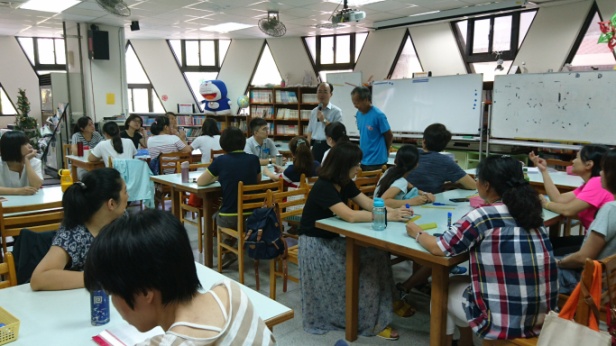 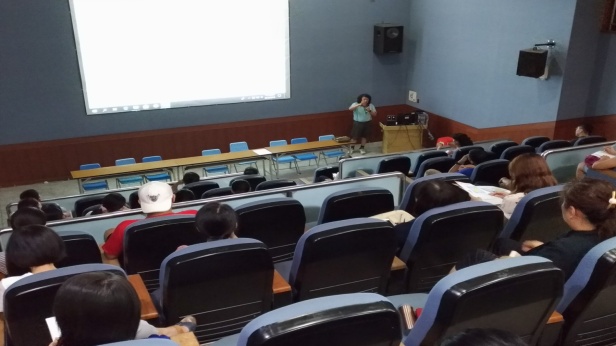 活動照片編號：001日期：1070801-1070803說明：生活數學魔法師教具工作坊編號：001日期：1070801-1070803說明：生活數學魔法師教具工作坊編號：001日期：1070801-1070803說明：生活數學魔法師教具工作坊編號：002日期：1070919說明：數學教材脈絡研習-1編號：002日期：1070919說明：數學教材脈絡研習-1活動照片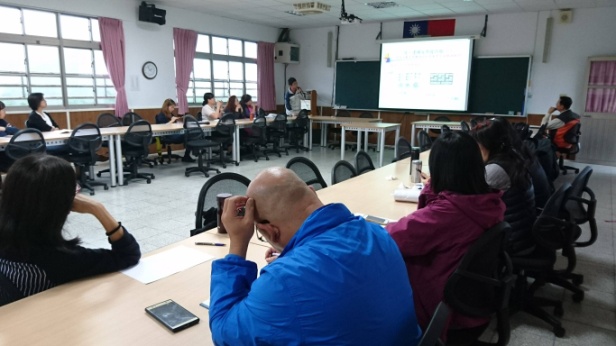 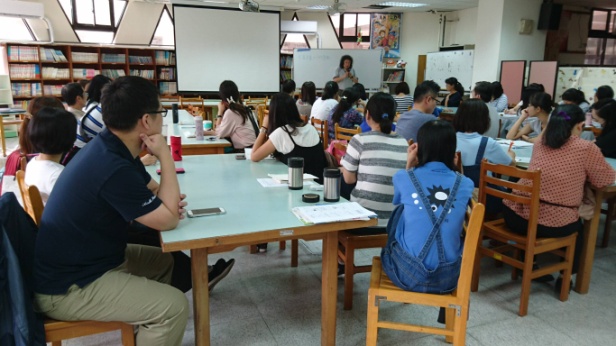 活動照片編號：003日期：1071017說明：中山區巡輔(德和國小場)編號：003日期：1071017說明：中山區巡輔(德和國小場)編號：003日期：1071017說明：中山區巡輔(德和國小場)編號：004日期：1071107說明：數學教材脈絡研習-2編號：004日期：1071107說明：數學教材脈絡研習-2活動照片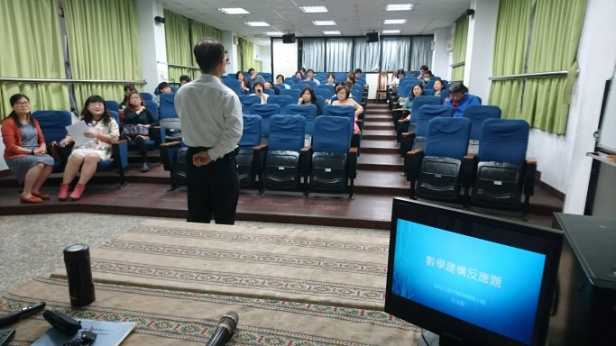 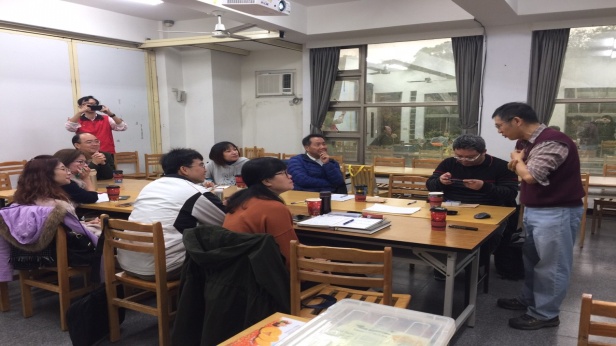 活動照片編號：005日期：1071114說明：仁愛中正區巡輔(正濱國小場)編號：005日期：1071114說明：仁愛中正區巡輔(正濱國小場)編號：005日期：1071114說明：仁愛中正區巡輔(正濱國小場)編號：006日期：1071212說明：國中小數輔團交流增能(四則運算)編號：006日期：1071212說明：國中小數輔團交流增能(四則運算)活動照片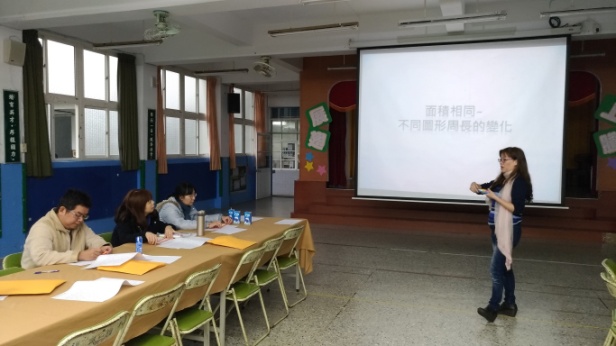 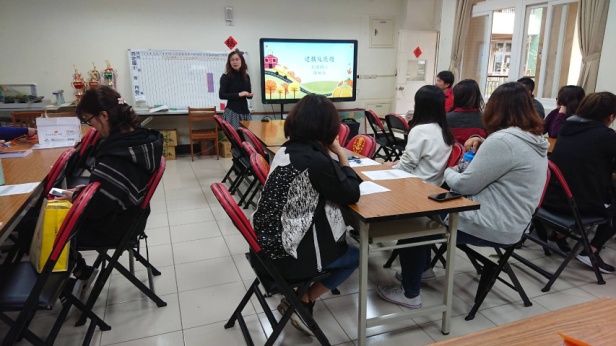 活動照片編號：007日期：1071212說明：七堵區巡輔(復興國小場)編號：007日期：1071212說明：七堵區巡輔(復興國小場)編號：007日期：1071212說明：七堵區巡輔(復興國小場)編號：008日期：1080313說明：安樂區巡輔(西定國小場)編號：008日期：1080313說明：安樂區巡輔(西定國小場)活動照片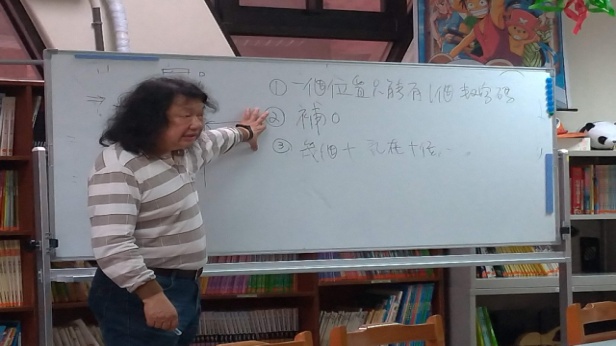 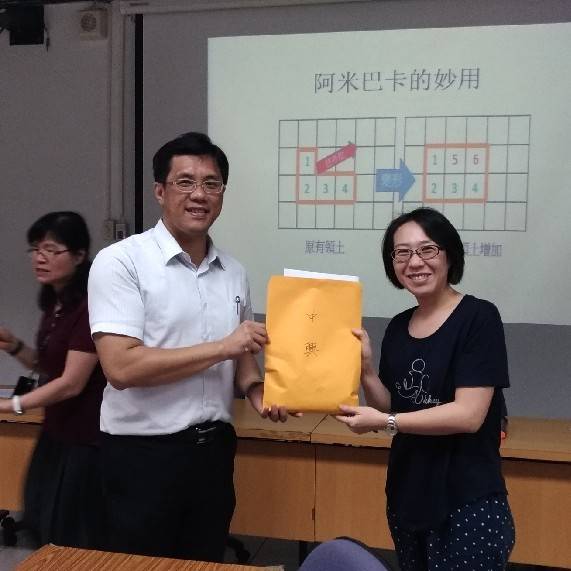 活動照片編號：009日期：1080324說明：數學教材脈絡研習-3編號：009日期：1080324說明：數學教材脈絡研習-3編號：009日期：1080324說明：數學教材脈絡研習-3編號：010日期：1080410說明：信義區巡輔(深美國小場)編號：010日期：1080410說明：信義區巡輔(深美國小場)活動照片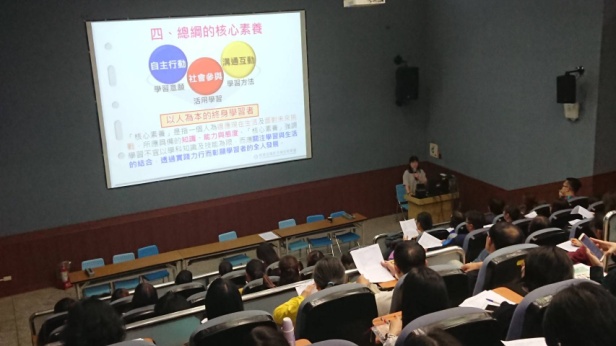 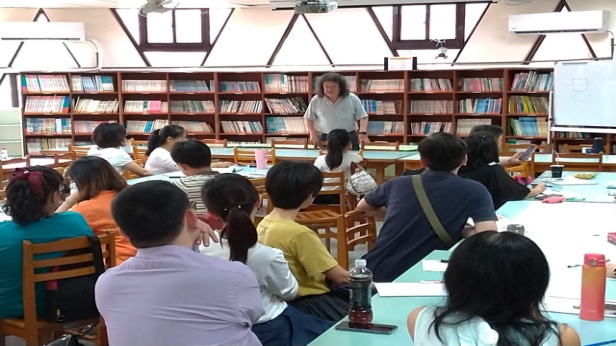 活動照片編號：011日期：1080417說明：全市領綱研習-1編號：011日期：1080417說明：全市領綱研習-1編號：011日期：1080417說明：全市領綱研習-1編號：012日期：1080424說明：數學教材脈絡研習-4編號：012日期：1080424說明：數學教材脈絡研習-4活動照片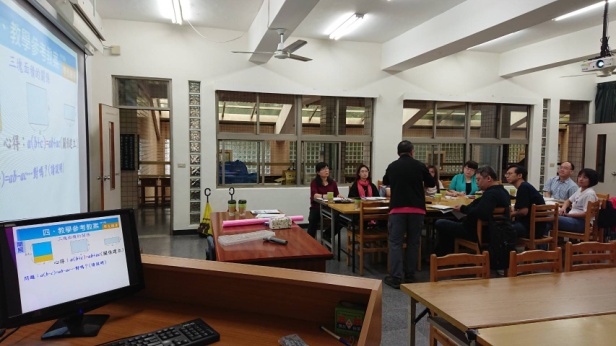 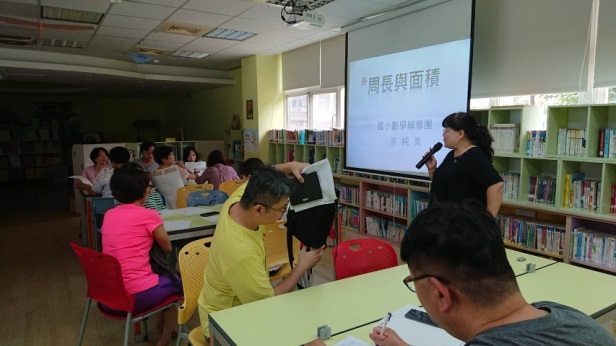 活動照片編號：013日期：1080501說明：國中小數輔團交流增能(素養導向)編號：013日期：1080501說明：國中小數輔團交流增能(素養導向)編號：013日期：1080501說明：國中小數輔團交流增能(素養導向)編號：014日期：1080515說明：仁愛暖暖區巡輔(暖西國小場)編號：014日期：1080515說明：仁愛暖暖區巡輔(暖西國小場)活動照片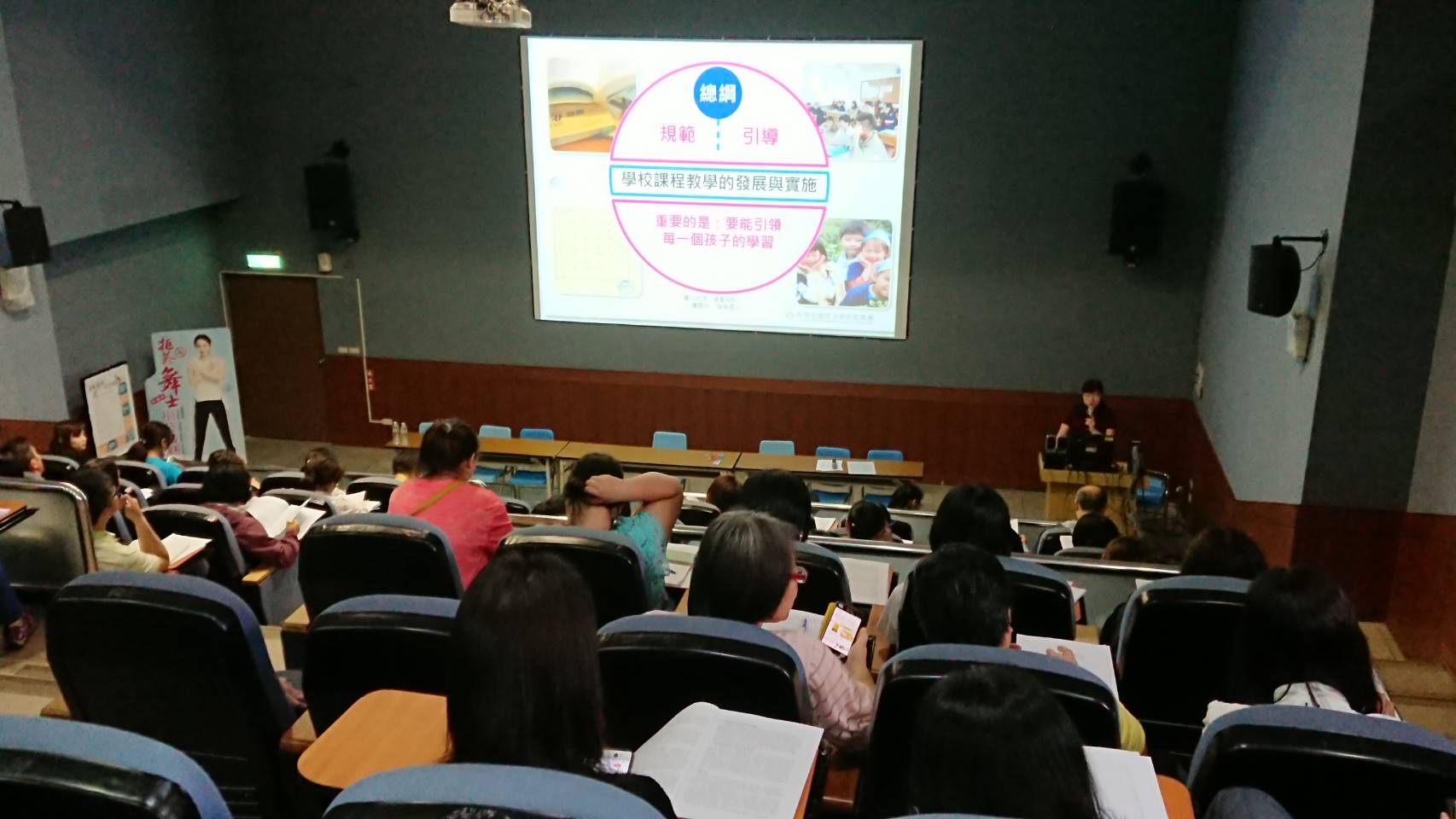 活動照片編號：015日期：1080529說明：全市領綱研習-2編號：015日期：1080529說明：全市領綱研習-2編號：015日期：1080529說明：全市領綱研習-2編號：015日期：1080529說明：全市領綱研習-2編號：015日期：1080529說明：全市領綱研習-2執行困難檢討暨問題解決策略執行困難檢討暨問題解決策略    本團部分研習屬於教師自由報名，部分研習則是各校遴派人員報名。前者的教師因原初動機即屬自願使然，參與態度較為積極，整體氛圍較佳。後者則有少數教師相當冷淡，對整體氛圍有不良影響，但也只能透過講師及團員們的熱情和努力，使參與教師感受到收獲，期能逐漸減少此類教師消極心態。    本團部分研習屬於教師自由報名，部分研習則是各校遴派人員報名。前者的教師因原初動機即屬自願使然，參與態度較為積極，整體氛圍較佳。後者則有少數教師相當冷淡，對整體氛圍有不良影響，但也只能透過講師及團員們的熱情和努力，使參與教師感受到收獲，期能逐漸減少此類教師消極心態。    本團部分研習屬於教師自由報名，部分研習則是各校遴派人員報名。前者的教師因原初動機即屬自願使然，參與態度較為積極，整體氛圍較佳。後者則有少數教師相當冷淡，對整體氛圍有不良影響，但也只能透過講師及團員們的熱情和努力，使參與教師感受到收獲，期能逐漸減少此類教師消極心態。    本團部分研習屬於教師自由報名，部分研習則是各校遴派人員報名。前者的教師因原初動機即屬自願使然，參與態度較為積極，整體氛圍較佳。後者則有少數教師相當冷淡，對整體氛圍有不良影響，但也只能透過講師及團員們的熱情和努力，使參與教師感受到收獲，期能逐漸減少此類教師消極心態。相關建議和重大發現相關建議和重大發現    由於團員皆為兼任，所以本團期初就會先根據各類研習進行分工，但期間經常突然增加並要求團員務必參加或辦理的各類會議或研習。導致本身已是忙碌團員感到分身乏術。尚請期初之前盡量掌握並告知該學期需要參與或辦理的會議與研習，以利團員先行分配和準備。    由於團員皆為兼任，所以本團期初就會先根據各類研習進行分工，但期間經常突然增加並要求團員務必參加或辦理的各類會議或研習。導致本身已是忙碌團員感到分身乏術。尚請期初之前盡量掌握並告知該學期需要參與或辦理的會議與研習，以利團員先行分配和準備。    由於團員皆為兼任，所以本團期初就會先根據各類研習進行分工，但期間經常突然增加並要求團員務必參加或辦理的各類會議或研習。導致本身已是忙碌團員感到分身乏術。尚請期初之前盡量掌握並告知該學期需要參與或辦理的會議與研習，以利團員先行分配和準備。    由於團員皆為兼任，所以本團期初就會先根據各類研習進行分工，但期間經常突然增加並要求團員務必參加或辦理的各類會議或研習。導致本身已是忙碌團員感到分身乏術。尚請期初之前盡量掌握並告知該學期需要參與或辦理的會議與研習，以利團員先行分配和準備。執行祕書執行祕書召集人召集人